
ՀԱՅԱՍՏԱՆԻ ՀԱՆՐԱՊԵՏՈՒԹՅԱՆ ԱՐԱՐԱՏԻ ՄԱՐԶԻ ԱՐԱՐԱՏ ՀԱՄԱՅՆՔԻ ԱՎԱԳԱՆԻ
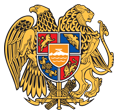 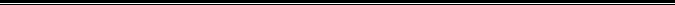 Հայաստանի Հանրապետության Արարատի մարզի Արարատ համայնք
ՀՀ, Արարատի մարզ, ք.Արարատ, 060-88-55-55, ararat.ararat@mta.gov.amԱՐՁԱՆԱԳՐՈՒԹՅՈՒՆ  N 17                                                                                                                                        ՀԱՄԱՅՆՔԻ  ԱՎԱԳԱՆՈՒ  ՀԵՐԹԱԿԱՆ   ՆԻՍՏԻ       Նիստը   վարում   էր  համայնքի ղեկավար Ասլան Ավետիսյանը,  արձանագրում՝ համայնքապետարանի աշխատակազմի քարտուղար Արթուր Մուսիկյանը:                                                                                                                                                           
                                                                                                                                                                                             Նիստին    ներկա   էին    ավագանու   անդամներ ԿԱՐԵՆ ԱԴԱՄՅԱՆԸԼՈՒՍԻՆԵ ԱՂԱԽԱՆՅԱՆԸԿԱՐԵՆ ՂԱԶԱՐՅԱՆԸ                                                                                                     ՍԱՄՎԵԼ ՄԱԼԽԱՍՅԱՆԸՖԻՐԴՈՒՍ ԶԱՔԱՐՅԱՆԸԵՎԱ ԴԵՄԻՐՃՅԱՆԸԱՐՍԵՆ ՀԱԿՈԲՅԱՆԸԱՍՊՐԱՄ ԽԱՉԱՏՐՅԱՆԸԱՍԼԱՆ ԱՎԵՏԻՍՅԱՆԸՍԱՄՎԵԼ ՎԱՐԴԱՆՅԱՆԸՍԱՐԳԻՍ ՄԱՆՎԵԼՅԱՆԸԼԱՐԻՍԱ ԹՈՒՆՅԱՆԸՌԻՄԱ ՀԱՐՈՒԹՅՈՒՆՅԱՆԸԱՆԻ ԱՌԱՔԵԼՅԱՆԸԳԱՐԵԳԻՆ ԼԵՎՈՆՅԱՆԸԳԵՂԱՄ ՍԻՆԱՆՅԱՆԸՆիստից  բացակայում   էր  ավագանու  անդամ`                                                                                          
1․ ՎԱՀԵ ՀԱՐՈՒԹՅՈՒՆՅԱՆԸ                                                                                                                            2․ ՀԱՅԿ ՀԱՅԿՅԱՆԸ                                                                                                                                 3․ ՍԻՄՈՆ ՊԵՏՐՈՍՅԱՆ                                                                                                                    4․ ԱՐՄԵՆ ԽԱՉԱՏՐՅԱՆԸ                                                                                                                5․  ԱՎԱԳ ՎԱՐԴԱՆՅԱՆԸ                                                                                                                6․  ՄԿՐՏԻՉ ՄԱՐՏԻՐՈՍՅԱՆԸ                                                                                                         7․ ԿԱՐՈ ԿԱՐԱՊԵՏՅԱՆԸ                                                                                                  8․ԳԵՎՈՐԳ ՄԱՆՈՒԿՅԱՆԸ                                                                                                      9․ՎԱՐՈՒԺԱՆ ՀԱՐՈՅԱՆԸ                                                                                                         10․ՀՐԱՆՈՒՇ ՀԱԿՈԲՅԱՆԸ                                                                                                               11․ ՍԵՐԳՈ ՄԻՆԱՍՅԱՆԸ  Ավագանու անդամներ Հրանուշ Հակոբյանը և Վարուժան Հարոյանը նիստից առաջ ներկայացրել են համաձայնագրեր, ըստ որոնց նրանց կողմից ուսումնասիրվել են օրակարգի բոլոր նախագծերը և բոլոր հարցերին քվեարկում են կողմ։       Ավագանու     նիստին   մասնակցում   էին` համայնքի ղեկավարի տեղակալներ Կարեն Քենդրջյանը և Արմեն Բաղդասարյանը, համայնքի ղեկավարի խորհրդականներ Մուշեղ Հակոբյանը և Բաբկեն Բաբայանը և համայնքապետարանի այլ աշխատակիցներ, Արարատ քաղաքի բնակիչներ:Ժամը 1600 դրությամբ  նիստին մասնակցելու համար գրանցվել են ավագանու 16 անդամներ։ Նիստը վարողը նիստի հաստատմանը  ներկայացրեց օրակարգի հետևյալ նախագծերը՝      Ղեկավարվելով   «Տեղական  ինքնակառավարման  մասին» Հայաստանի  Հանրապետության   օրենքի    14-րդ  հոդվածի    6-րդ  կետի   պահանջներով.ԱՐԱՐԱՏ  ՀԱՄԱՅՆՔԻ  ԱՎԱԳԱՆԻՆՈՐՈՇՈՒՄ   Է`     Հաստատել Արարատ համայնքի  ավագանու 2022 թվականի նոյեմբերի 9-ի  թիվ 17 հերթական   նիստի հետևյալ օրակարգը՝1.   ԱՐԱՐԱՏ  ՀԱՄԱՅՆՔԻ   ԱՎԱԳԱՆՈՒ   2022 ԹՎԱԿԱՆԻ   ՆՈՅԵՄԲԵՐԻ  9-Ի ԹԻՎ 17 ՀԵՐԹԱԿԱՆ   ՆԻՍՏԻ    ՕՐԱԿԱՐԳԸ  ՀԱՍՏԱՏԵԼՈՒ  ՄԱՍԻՆ  	                                                            
                 
2. ԱՐԱՐԱՏ    ՀԱՄԱՅՆՔԻ  ՂԵԿԱՎԱՐԻ 2023Թ. ՀԱՄԱՐ  ՎԱՐՁԱՏՐՈՒԹՅԱՆ ՉԱՓԸ,  ԱՐԱՐԱՏԻ ՀԱՄԱՅՆՔԱՊԵՏԱՐԱՆԻ  ԿԱՌՈՒՑՎԱԾՔԸ, ԱՇԽԱՏՈՂՆԵՐԻ ՔԱՆԱԿԸ, ՀԱՍՏԻՔԱՑՈՒՑԱԿԸ, ՊԱՇՏՈՆԱՅԻՆ ԴՐՈՒՅՔԱՉԱՓԵՐԸ ՀԱՍՏԱՏԵԼՈՒ, ՀԱՎԵԼԱՎՃԱՐՆԵՐ ՍԱՀՄԱՆԵԼՈՒ, ՀԱՍՏԱՏԵԼՈՒ ԵՎ ԱՐԱՐԱՏ  ՀԱՄԱՅՆՔԻ  ԱՎԱԳԱՆՈՒ 2022 ԹՎԱԿԱՆԻ ՓԵՏՐՎԱՐԻ 4-Ի   ԹԻՎ 10 ԵՎ 11 ՈՐՈՇՈՒՄՆԵՐԸ ՈՒԺԸ ԿՈՐՑՐԱԾ ՃԱՆԱՉԵԼՈՒ ՄԱՍԻՆ  3. ԱՐԱՐԱՏ  ՀԱՄԱՅՆՔՈՒՄ 2023Թ. ՀԱՄԱՐ  ՏԵՂԱԿԱՆ  ՏՈՒՐՔԵՐԻ ԵՎ ՎՃԱՐՆԵՐԻ      ԴՐՈՒՅՔԱՉԱՓԵՐ  ՍԱՀՄԱՆԵԼՈՒ  ՄԱՍԻՆ4  ՀԱՄԱՅՆՔԱՅԻՆ  ՍԵՓԱԿԱՆՈՒԹՅՈՒՆ  ՀԱՆԴԻՍԱՑՈՂ   ԱՆՇԱՐԺ  ԳՈՒՅՔԸ ՀԱՅԱՍՏԱՆԻ ՀԱՆՐԱՊԵՏՈՒԹՅԱՆ «ԱՐԱՐԱՏ  ՀԱՄԱՅՆՔԻ ՊԱՐՈՒՅՐ ՍԵՎԱԿ ԳՅՈՒՂԻ    ՄԱՆԿԱՊԱՐՏԵԶ»  ՀՈԱԿ-ԻՆ ԱՆՀԱՏՈՒՅՑ,  ԱՆԺԱՄԿԵՏ   ՕԳՏԱԳՈՐԾՄԱՆ ՏՐԱՄԱԴՐԵԼՈՒ ՄԱՍԻՆ                                                                               5․  ՀԱՄԱՅՆՔԱՅԻՆ  ՍԵՓԱԿԱՆՈՒԹՅՈՒՆ  ՀԱՆԴԻՍԱՑՈՂ   ԱՆՇԱՐԺ  ԳՈՒՅՔԸ ՀԱՅԱՍՏԱՆԻ ՀԱՆՐԱՊԵՏՈՒԹՅԱՆ «ԱՐԱՐԱՏ  ՀԱՄԱՅՆՔԻ ԵՐԱՍԽ  ԳՅՈՒՂԻ    ՄԱՆԿԱՊԱՐՏԵԶ»  ՀՈԱԿ-ԻՆ ԱՆՀԱՏՈՒՅՑ,  ԱՆԺԱՄԿԵՏ   ՕԳՏԱԳՈՐԾՄԱՆ ՏՐԱՄԱԴՐԵԼՈՒ ՄԱՍԻՆ                                                                               6․  ԱՐԱՐԱՏ ՀԱՄԱՅՆՔԻ   ՎԱՐՉԱԿԱՆ  ՏԱՐԱԾՔԻ   ԳՅՈՒՂ ԱՐԱՐԱՏ ԲՆԱԿԱՎԱՅՐՈՒՄ ԳՏՆՎՈՂ, 
ՀԱՄԱՅՆՔԱՅԻՆ ՍԵՓԱԿԱՆՈՒԹՅՈՒՆ  ՀԱՆԴԻՍԱՑՈՂ ԳՅՈՒՂԱՏՆՏԵՍԱԿԱՆ ՆՇԱՆԱԿՈՒԹՅԱՆ ԱՐՈՏԱՎԱՅՐԸ ՎԱՐՁԱԿԱԼՈՒԹՅԱՆ ՏՐԱՄԱԴՐԵԼՈՒ  ՄԱՍԻՆ7․ ԱՐԱՐԱՏ ՀԱՄԱՅՆՔԻ   ՎԱՐՉԱԿԱՆ  ՏԱՐԱԾՔԻ   ԳՅՈՒՂ ՆՈՅԱԿԵՐՏ ԲՆԱԿԱՎԱՅՐՈՒՄ ԳՏՆՎՈՂ,  ՀԱՄԱՅՆՔԱՅԻՆ ՍԵՓԱԿԱՆՈՒԹՅՈՒՆ ՀԱՆԴԻՍԱՑՈՂ ԳՅՈՒՂԱՏՆՏԵՍԱԿԱՆ ՆՇԱՆԱԿՈՒԹՅԱՆ ԱՅԼ ՀՈՂԱՏԵՍՔԵՐԸ ՎԱՐՁԱԿԱԼՈՒԹՅԱՆ ՏՐԱՄԱԴՐԵԼՈՒ  ՄԱՍԻՆ	 8․  ԱՐԱՐԱՏ ՀԱՄԱՅՆՔԻ   ՎԱՐՉԱԿԱՆ  ՏԱՐԱԾՔԻ  ԳՅՈՒՂ ԱՐԱՐԱՏ ԲՆԱԿԱՎԱՅՐՈՒՄ ԳՏՆՎՈՂ, ՀԱՄԱՅՆՔԱՅԻՆ ՍԵՓԱԿԱՆՈՒԹՅՈՒՆ    ՀԱՆԴԻՍԱՑՈՂ ԳՅՈՒՂԱՏՆՏԵՍԱԿԱՆ    ՆՇԱՆԱԿՈՒԹՅԱՆ ԽՈՏՀԱՐՔԸ  ԱՃՈՒՐԴ ՎԱՃԱՌՔՈՎ ՕՏԱՐԵԼՈՒ  ՄԱՍԻՆ 9․    ԱՐԱՐԱՏ ՀԱՄԱՅՆՔԻ   ՍԵՓԱԿԱՆՈՒԹՅՈՒՆԸ  ՀԱՆԴԻՍԱՑՈՂ 0,3 ՀԱ ՄԱԿԵՐԵՍՈՎ ՀՈՂԱՄԱՍԸ ՍԵՓԱԿԱՆՈՒԹՅԱՆ ԻՐԱՎՈՒՆՔՈՎ ԱՆՀԱՏՈՒՅՑ ՀԱՅԱՍՏԱՆՅԱՑ ԱՌԱՔԵԼԱԿԱՆ ՍՈՒՐԲ ԵԿԵՂԵՑՈՒՆ /ՄԱՅՐ ԱԹՈՌ ՍՈՒՐԲ ԷՋՄԻԱԾՆԻՆ/ ՏՐԱՄԱԴՐԵԼՈՒ  ՄԱՍԻՆ	 10․ ՀՈՂԱՄԱՍԵՐԻ ՆՊԱՏԱԿԱՅԻՆ ՆՇԱՆԱԿՈՒԹՅՈՒՆԸ ՓՈՓՈԽԵԼՈՒ   ՄԱՍԻՆ	 11․ ՔԱՂԱՔԱՑԻ ՄԱՐԻՆԵ ՀՐԱՉԻԿԻ ՀԱՐՈՒԹՅՈՒՆՅԱՆԻ ԴԻՄՈՒՄԸ՝ ԱՌԵՎՏՐԻ ՍՐԱՀԻ ԸՆԴԼԱՅՆՄԱՆ ՆՊԱՏԱԿՈՎ ՏԱՐԱԾՔ ՀԱՏԿԱՑՆԵԼՈՒ  ՄԱՍԻՆ 12․ ԱՐԱՐԱՏ    ՀԱՄԱՅՆՔԻ   ՎԱՐՉԱԿԱՆ      ՏԱՐԱԾՔԻ   ԳՅՈՒՂ ՆՈՅԱԿԵՐՏ ԲՆԱԿԱՎԱՅՐՈՒՄ ԳՏՆՎՈՂ, 
ՀԱՄԱՅՆՔԱՅԻՆ ՍԵՓԱԿԱՆՈՒԹՅՈՒՆ ՀԱՆԴԻՍԱՑՈՂ ԱՐԴՅՈՒՆԱԲԵՐԱԿԱՆ,  
ԸՆԴԵՐՔՕԳՏԱԳՈՐԾՄԱՆ ԵՎ ԱՅԼ ԱՐՏԱԴՐԱԿԱՆ  ՆՇԱՆԱԿՈՒԹՅԱՆ ԱՐԴՅՈՒՆԱԲԵՐԱԿԱՆ  
ՕԲՅԵԿՏՆԵՐԻ ՀՈՂԱՄԱՍԸ  ՎԱՐՁԱԿԱԼՈՒԹՅԱՆ ՏՐԱՄԱԴՐԵԼՈՒ ՄԱՍԻՆ	13․ ԱՐԱՐԱՏ ՀԱՄԱՅՆՔԻ ՎԱՐՉԱԿԱՆ ՏԱՐԱԾՔԻ ԳՅՈՒՂ ԱՐՄԱՇ ԲՆԱԿԱՎԱՅՐՈՒՄ ԳՏՆՎՈՂ, 03-019-0125-0018 ԾԱԾԿԱԳԻՐԸ ԿՐՈՂ, 0,3942 ՀԱ ՄԱԿԵՐԵՍՈՎ ԱՐԴՅՈՒՆԱԲԵՐԱԿԱՆ, ԸՆԴԵՐՔՕԳՏԱԳՈՐԾՄԱՆ ԵՎ ԱՅԼ ԱՐՏԱԴՐԱԿԱՆ ՆՇԱՆԱԿՈՒԹՅԱՆ ԳՅՈՒՂԱՏՆՏԵՍԱԿԱՆ ԱՐՏԱԴՐԱԿԱՆ ՕԲՅԵԿՏՆԵՐԻ ՀՈՂԱՄԱՍԸ ԱՃՈՒՐԴ    ՎԱՃԱՌՔՈՎ ՕՏԱՐԵԼՈՒ ՄԱՍԻՆ Համայնքի ղեկավարի առաջարկությամբ և ավագանու ներկա անդամների կողմից բոլորի կողմ քվեարկությամբ՝  օրակարգում ներառվեց ևս 4 լրացուցիչ հարց14. ԱՐԱՐԱՏ    ՀԱՄԱՅՆՔԻ   ՎԱՐՉԱԿԱՆ      ՏԱՐԱԾՔԻ   ԳՅՈՒՂ ԵՐԱՍԽ ԲՆԱԿԱՎԱՅՐՈՒՄ ԳՏՆՎՈՂ,  03-042-0210-0002 ԾԱԾԿԱԳԻՐԸ ԿՐՈՂ, 0,0496 ՀԱ  ՄԱԿԵՐԵՍՈՎ ԳՅՈՒՂԱՏՆՏԵՍԱԿԱՆ ՆՇԱՆԱԿՈՒԹՅԱՆ   ԱՅԼ ՀՈՂԱՏԵՍՔԸ ԱՃՈՒՐԴ ՎԱՃԱՌՔՈՎ   ՕՏԱՐԵԼՈՒ ՄԱՍԻՆ 15. ԱՐԱՐԱՏԻ  ՀԱՄԱՅՆՔԱՊԵՏԱՐԱՆԻՆ  ՀՈՂԱՄԱՍԻՑ ՍԱՀՄԱՆԱՓԱԿ ՕԳՏՎԵԼՈՒ  
 ԻՐԱՎՈՒՆՔԻ (ՍԵՐՎԻՏՈՒՏ) ՊԱՅՄԱՆԱԳԻՐ ԿՆՔԵԼՈՒ ՀԱՄԱՁԱՅՆՈՒԹՅՈՒՆ ՏԱԼՈՒ ՄԱՍԻՆ16. ԱՐԱՐԱՏ  ՀԱՄԱՅՆՔԻ ՀՈԱԿ-ՆԵՐԻ ԿԱՌՈՒՑՎԱԾՔԸ,  ԱՇԽԱՏԱԿԻՑՆԵՐԻ  ՔԱՆԱԿԸ, ՀԱՍՏԻՔԱՑՈՒՑԱԿՆԵՐԸ  ԵՎ ՊԱՇՏՈՆԱՅԻՆ ԴՐՈՒՅՔԱՉԱՓԵՐԸ  2023Թ․ ՀԱՄԱՐ ՀԱՍՏԱՏԵԼՈՒ  ՄԱՍԻՆ17. 2023Թ.  ՀԱՄԱՐ «ԱՐԱՐԱՏ  ՀԱՄԱՅՆՔԱՅԻՆ  ԿՈՄՈՒՆԱԼ  ԾԱՌԱՅՈՒԹՅՈՒՆ»   ԲՅՈՒՋԵՏԱՅԻՆ  ՀԻՄՆԱՐԿԻ ԱՇԽԱՏԱԿԻՑՆԵՐԻ  ԹՎԱՔԱՆԱԿԸ,  ՀԱՍՏԻՔԱՑՈՒՑԱԿԸ  ԵՎ  ՊԱՇՏՈՆԱՅԻՆ  ԴՐՈՒՅՔԱՉԱՓԵՐԸ    ՀԱՍՏԱՏԵԼՈՒ ՄԱՍԻՆ	                                                                               	     	Համայնքի ղեկավար՝                                     ԱՍԼԱՆ ԱՎԵՏԻՍՅԱՆ  2․ ԼՍԵՑԻՆՀավելված  N 1                          Հաստատված  է համայնքի  ավագանու                                                                                                                                                          2022թ. նոյեմբերի 09 -ի  թիվ   128  որոշմամբ ԿԱՌՈՒՑՎԱԾՔԱՐԱՐԱՏԻ  ՀԱՄԱՅՆՔԱՊԵՏԱՐԱՆԻ  ԱՇԽԱՏԱԿԱԶՄԻ2023թ.Կառուցվածքային  ստորաբաժանումներՔարտուղարության, անձնակազմի կառավարման, տեղեկատվական տեխնոլոգիայի բաժինՖինանսատնտեսագիտական  բաժինԵկամուտների  հաշվառման և հավաքագրման  բաժինԻրավաբանական բաժինԶարգացման ծրագրերի, կրթության, սպորտի, մշակույթի,   երիտասարդության և առողջապահության  բաժինԳյուղատնտեսության և բնապահպանության  բաժինՔաղաքաշինության, հողաշինության, տրանսպորտի և կոմունալ ծառայության բաժին                                                Հավելված  N 2                          Հաստատված  է համայնքի  ավագանու                                                                                                                                                          2022 թ. 09-ի  թիվ 128 որոշմամբ        Համայնքի ղեկավար՝                                     ԱՍԼԱՆ ԱՎԵՏԻՍՅԱՆ 3․ ԼՍԵՑԻՆ                                                        ԱՐԱՐԱՏ    ՀԱՄԱՅՆՔՈՒՄ 2023Թ. ՀԱՄԱՐ  ՏԵՂԱԿԱՆ   
                                                                         ՏՈՒՐՔԵՐԻ ԵՎ ՎՃԱՐՆԵՐԻ   ԴՐՈՒՅՔԱՉԱՓԵՐ  
                                                                                            ՍԱՀՄԱՆԵԼՈՒ  ՄԱՍԻՆ	                                                                               
                                                                                  ---------------------------------            
                                                                                /Զեկ.  Ա․Մարտիրոսյան/   Ղեկավարվելով  «Տեղական ինքնակառավարման մասին» Հայաստանի  Հանրապետության  օրենքի     18-րդ հոդվածի 18-րդ, 38-րդ  հոդվածի  2-րդ  կետերով,   «Տեղական   տուրքերի  և  վճարների մասին» Հայաստանի  Հանրապետության  օրենքի, «Աղբահանության   և  սանիտարական  մաքրման մասին»  Հայաստանի  Հանրապետության  օրենքի 14-րդ հոդվածի    պահանջներով,  ինչպես  նաև  համայնքի  ավագանու  կանոնակարգով.    ԱՐԱՐԱՏ      ՀԱՄԱՅՆՔԻ   ԱՎԱԳԱՆԻՆ          ՈՐՈՇՈւՄ Է` 1. Արարատ     համայնքում   2023թ.  համար  սահմանել  տեղական  տուրքերի  և  վճարների  հետևյալ  դրույքաչափերը`1) Համայնքի  վարչական  տարածքում  շենքերի,  շինությունների,  քաղաքաշինական  այլ  օբյեկտների  /այդ  թվում`  ոչ  հիմնական/  շինարարության,  վերակառուցման,  ուժեղացման,  վերականգնման,  արդիականացման,  բարեկարգման  աշխատանքները  /բացառությամբ`  Հայաստանի Հանրապետության  օրենսդրությամբ  սահմանված`  շինարարության  թույլտվություն  չպահանջվող  դեպքերի/  իրականացնելու  նպատակով    շինարարության  թույլտվության,  իսկ  ոչ  հիմնական  շինարարությունների  մասով`  տեղադրման  թույլտվության  համար,  ինչպես  նաև  Հայաստանի  Հանրապետության  օրենսդրությամբ  սահմանված  կարգով  հաստատված  ճարտարապետաշինարարական    նախագծին  համապատասխան`  նոր  շենքերի, շինությունների  /ներառյալ` ոչ  հիմնական/  շինարարության  թույլտվության  համար տեղական  տուրք  սահմանել`     ա.հիմնական շենքերի և շինությունների համար՝  -մինչև 300 քառակուսի մետր ընդհանուր մակերես ունեցող անհատական բնակելի, այդ թվում` այգեգործական (ամառանոցային) տների, ինչպես նաև մինչև 200 քառակուսի մետր ընդհանուր մակերես ունեցող հասարակական և արտադրական նշանակության շենքերի և շինությունների համար  ա/ ք. Արարատ 15.000  ՀՀ  դրամ  բ/ գ. Արարատ,  գ. Նոյակերտ, գ. Ավշար, գ.Սուրենավան  15.000 ՀՀ դրամ  գ/ գ.Արմաշ, գ.Զանգակատուն-Վարդաշատ, գ.ՈՒրցալանջ- Լանջառ 15.000 ՀՀ դրամ    դ/ գ. Երասխ, գ. Պարույր Սևակ 7.500 ՀՀ դրամ    բ. սույն կետի «ա» ենթակետով չնախատեսված շենքերի և շինությունների համար`    - 200-ից մինչև 500 քառակուսի մետր ընդհանուր մակերես ունեցող շենքերի և շինությունների համար`  ա/ ք. Արարատ 30.000 ՀՀ դրամ   բ/ գ. Արարատ, գ. Նոյակերտ, գ. Ավշար, գ.Սուրենավան  30.000 ՀՀ դրամ  գ/ գ.Արմաշ, գ.Զանգակատուն-Վարդաշատ, գ.ՈՒրցալանջ- Լանջառ 30.000 ՀՀ դրամ    դ/ գ. Երասխ, գ.Պարույր Սևակ 15.000  ՀՀ դրամ  -  500-ից մինչև 1000 քառակուսի մետր ընդհանուր մակերես ունեցող շենքերի և շինությունների համար`   ա/ք. Արարատ 50.000 ՀՀ դրամ  բ/ գ. Արարատ ,Նոյակերտ, գ. Ավշար, գ.Սուրենավան  50.000 ՀՀ դրամ  գ/ գ.Արմաշ, գ.Զանգակատուն-Վարդաշատ, գ.ՈՒրցալանջ- Լանջառ 50.000 ՀՀ դրամ    դ/գ. Երասխ, գ.Պարույր Սևակ 25.000 ՀՀ դրամ    -1000-ից մինչև 3000 քառակուսի մետր ընդհանուր մակերես ունեցող շենքերի և շինությունների  համար՝  ա/ ք.Արարատ 50.000 ՀՀ դրամ  բ/ գ. Արարատ, գ.Նոյակերտ, գ. Ավշար, գ.Սուրենավան  50.000 ՀՀ դրամ  գ/ գ.Արմաշ, գ.Զանգակատուն-Վարդաշատ, գ.ՈՒրցալանջ- Լանջառ 50.000 ՀՀ դրամ    դ/գ. Երասխ, գ.Պարույր Սևակ 25.000 ՀՀ դրամ    -3000-ից և ավելի քառակուսի մետր ընդհանուր մակերես ունեցող շենքերի և շինությունների  համար՝    ա/ ք. Արարատ 100.000 ՀՀ դրամ  բ/ գ. Արարատ ,Նոյակերտ, գ. Ավշար, գ.Սուրենավան  100.000 ՀՀ դրամ  գ/ գ.Արմաշ, գ.Զանգակատուն-Վարդաշատ, գ.ՈՒրցալանջ- Լանջառ 100.000 ՀՀ դրամ    դ/գ. Երասխ, գ.Պարույր Սևակ 50.000 ՀՀ դրամգ. ոչ հիմնական շենքերի և շինությունների համար`   - մինչև 20 քառակուսի մետր ընդհանուր մակերես ունեցող շենքերի և շինությունների համար`  ա/ք. Արարատ 3.000 ՀՀ դրամ  բ/ գ. Արարատ ,գ.Նոյակերտ, գ. Ավշար, գ.Սուրենավան  3.000 ՀՀ դրամ  գ/ գ.Արմաշ, գ.Զանգակատուն-Վարդաշատ, գ.ՈՒրցալանջ- Լանջառ 3.000 ՀՀ դրամ    դ/ գ. Երասխ, գ.Պարույր Սևակ 1.500 ՀՀ դրամ    - 20 և ավելի քառակուսի մետր ընդհանուր մակերես ունեցող շենքերի և շինությունների համար`  ա/ ք. Արարատ 5.000 ՀՀ դրամ  բ/ գ. Արարատ Նոյակերտ, գ. Ավշար, գ.Սուրենավան  5.000 ՀՀ դրամ  գ/ գ.Արմաշ, գ.Զանգակատուն-Վարդաշատ, գ.ՈՒրցալանջ- Լանջառ 5.000 ՀՀ դրամ    դ/ գ. Երասխ, գ.Պարույր Սևակ 2.500 ՀՀ դրամ2) Համայնքի վարչական տարածքում գոյություն ունեցող  շենքերի և շինությունների  վերակառուցման, վերականգնման, ուժեղացման, արդիականացման և բարեկարգման աշխատանքների (բացառությամբ Հայաստանի Հանրապետության  օրենսդրությամբ սահմանված շինարարության թույլտվություն չպահանջվող դեպքերի) թույլտվության համար, եթե սահմանված կարգով հաստատված ճարտարապետաշինարարական նախագծով ՝       ա. չի նախատեսվում կցակառույցների, վերնակառույցների, շենքի գաբարիտային չափերն ընդլայնող այլ կառույցների (այդ թվում` ստորգետնյա) հետևանքով օբյեկտի ընդհանուր մակերեսի ավելացում կամ շենքերի գործառական նշանակության փոփոխություն`  ա/ ք. Արարատ 3.000 ՀՀ դրամ  բ/ գ. Արարատ ,գ.Նոյակերտ, գ. Ավշար, գ.Սուրենավան  3.000 ՀՀ դրամ  գ/ գ.Արմաշ, գ.Զանգակատուն-Վարդաշատ, գ.ՈՒրցալանջ- Լանջառ 3.000 ՀՀ դրամ    դ/ գ. Երասխ, գ.Պարույր Սևակ 1.500 ՀՀ դրամ    բ. բացի շենքերի և շինությունների վերակառուցման, ուժեղացման, վերականգնման կամ արդիականացման աշխատանքներից՝ նախատեսվում է նաև կցակառույցների, վերնակառույցների, շենքի տրամաչափային չափերն ընդլայնող այլ կառույցների (այդ թվում` ստորգետնյա) հետևանքով օբյեկտի ընդհանուր մակերեսի ավելացում կամ շենքերի գործառական նշանակության փոփոխություն, և բացի սույն կետի «ա» ենթակետով սահմանված դրույքաչափի, կիրառվում են նաև նոր շինարարության համար սահմանված նորմերը և դրույքաչափերը` շենքերի և շինությունների ընդհանուր մակերեսի ավելացման կամ շենքերի գործառական նշանակության փոփոխության մասով.   գ. նախատեսվում է միայն կցակառույցների, վերնակառույցների, շենքի գաբարիտային չափերն ընդլայնող այլ կառույցների (այդ թվում` ստորգետնյա) շինարարություն կամ շենքերի գործառական նշանակության փոփոխություն, ապա այն համարվում է նոր շինարարություն, որի նկատմամբ կիրառվում են նոր շինարարության համար սահմանված նորմերը և դրույքաչափերը:  3)Համայնքի վարչական տարածքում շենքերի, շինությունների և քաղաքաշինական այլ օբյեկտների քանդման (բացառությամբ Հայաստանի Հանրապետության օրենսդրությամբ սահմանված` քանդման  թույլտվություն չպահանջվող դեպքերի)   թույլտվություն համար`                                                                                                                                                  ա/ / ք. Արարատ 5.000 ՀՀ դրամ    բ/  գ. Արարատ , գ.Նոյակերտ, գ. Ավշար, գ.Սուրենավան  5.000 ՀՀ դրամ    գ/ գ.Արմաշ, գ.Զանգակատուն-Վարդաշատ, գ.ՈՒրցալանջ- Լանջառ 5.000 ՀՀ դրամ      դ/ գ. Երասխ, գ.Պարույր Սևակ 2.500 ՀՀ դրամ   4) Համայնքի  վարչական  տարածքում լցավորման յուրաքանչյուր կայանում  հեղուկ  վառելիքի, վաճառքի  թույլտվության համար   տեղական  տուրքը  օրացուցային    տարվա համար սահմանել՝ա/  ք.Արարատ 150.000 ՀՀ դրամբ/  գ. Արարատ.Նոյակերտ.Ավշար.Սուրենավան 150.000 ՀՀ դրամ  4.1  լցավորման յուրաքանչյուր  կայանում սեղմված բնական գազերի վաճառքի թույլտվության համար օրացույցային տարվա համար սահմանել ՝     ա/  ք.Արարատ 200.000 ՀՀ դրամբ/ գ. Արարատ,գ.Նոյակերտ,գ.Ավշար,գ.Սուրենավան 200.000 ՀՀ դրամ   4.2 լցավորման յուրաքանչյուր  կայանում հեղուկացված նավթային կամ ածխաջրածնային գազերի վաճառքի թույլտվության համար օրացույցային տարվա համար սահմանել ՝ա/  ք.Արարատ 150.000 ՀՀ դրամբ/  գ. Արարատ,գ.Նոյակերտ,գ.Ավշար,գ.Սուրենավան 150.000 ՀՀ դրամ   5)Հայաստանի Հանրապետության կառավարության սահմանած ցանկում ընդգրկված սահմանամերձ և բարձրլեռնային բնակավայրերի տարածքում լցավորման յուրաքանչյուր  կայանում հեղուկ վառելիքի վաճառքի թույլտվության համար՝ օրացույցային տարվա համար սահմանել՝     ա/  գ.Արմաշ, գ.Զանգակատուն- Վարդաշատ, գ.ՈՒրցալանջ-Լանջառ 150.000 ՀՀ դրամբ/  գ. Երասխ, , գ.Պարույր Սևակ  100.000 ՀՀ դրամ 5.1Հայաստանի Հանրապետության կառավարության սահմանած ցանկում ընդգրկված սահմանամերձ և բարձրլեռնային բնակավայրերի տարածքում լցավորման յուրաքանչյուր  կայանում սեղմված բնական գազի վաճառքի թույլտվության համար՝ օրացույցային տարվա համար սահմանել՝     ա/  գ.Արմաշ, գ.Զանգակատուն- Վարդաշատ, գ.ՈՒրցալանջ-Լանջառ 200.000 ՀՀ դրամբ/ գ. Երասխ, , գ.Պարույր Սևակ  200.000 ՀՀ դրամ5.2 Հայաստանի Հանրապետության կառավարության սահմանած ցանկում ընդգրկված սահմանամերձ և բարձրլեռնային բնակավայրերի տարածքում լցավորման յուրաքանչյուր  կայանում հեղուկացված նավթային կամ ածխաջրածնային  գազերի վաճառքի թույլտվության համար՝ օրացույցային տարվա համար սահմանել՝ա/  գ.Արմաշ, գ.Զանգակատուն- Վարդաշատ, գ.ՈՒրցալանջ-Լանջառ 150.000 ՀՀ դրամբ/  գ. Երասխ, , գ.Պարույր Սևակ  100.000 ՀՀ դրամ    6) Համայնքի  վարչական  տարածքում  գտնվող  խանութներում  և կրպակներում    հեղուկ վառելիքի, սեղմված  բնական  կամ  հեղուկացված  նավթային  գազերի, մանրածախ  առևտրի  կետերում   կամ  ավտոմեքենաների, տեխնիկական  սպասարկման  և  նորոգման   ծառայության      օբյեկտներում  տեխնիկական  հեղուկների  վաճառի թույլտվության  համար՝  օրացուցային  տարվա  համար՝   1.  ք.Արարատ  45. 000  ՀՀ դրամ2. գ. Արարատ գ.Նոյակերտ ,գ.Ավշար , գ.Սուրենավան  45.000  ՀՀ դրամ7)Հայաստանի Հանրապետության կառավարության սահմանած ցանկում ընդգրկված սահմանամերձ և բարձրլեռնային համայնքների վարչական տարածքում գտնվող խանութներում  և կրպակներում    հեղուկ վառելիքի, սեղմված  բնական  կամ  հեղուկացված  նավթային  գազերի, մանրածախ  առևտրի  կետերում   կամ  ավտոմեքենաների, տեխնիկական  սպասարկման  և  նորոգման   ծառայության      օբյեկտներում  տեխնիկական  հեղուկների  վաճառի թույլտվության  համար՝     1. գ. Արմաշ, գ.Զանգակատուն- Վարդաշատ, գ.ՈՒրցալանջ-Լանջառ   45.000 ՀՀ դրամ   2.   գ. Երասխ , գ.Պարույր Սևակ 30.000 ՀՀ դրամ   8) Համայնքի վարչական  տարածքում թանկարժեք մետաղներից պատրաստված իրերի մանրածախ առուվաճառքի թույլտվության  համար   տեղական  տուրք   օրացուցային    տարվա   համար  սահմանել՝     1. ք.Արարատ 50.000   ՀՀ դրամ  2. գ. Արարատ , գ.Նոյակերտ, գ.Ավշար , գ.Սուրենավան  50.000 ՀՀ դրամ  3. գ.Արմաշ, գ.Զանգակատուն-Վարդաշատ,գ.ՈՒրցալանջ-Լանջառ 50.000  ՀՀ դրամ   4. գ. Երասխ, գ.Պարույր Սևակ 25.000 ՀՀ դրամ    9) Համայնքի վարչական  տարածքում  ոգելից և  ալկոհոլային   խմիչքների և ծխախոտի   արտադրանքի   վաճառքի    թույլտվության   համար՝ 1)ոգելից  և ալկոհոլային խմիչքի վաճառքի թույլտվության  համար՝ ուրաքանչյուր եռամսյակի համար՝   - մինչև 26 քառակուսի մետր ընդհանուր մակերես ունեցող հիմնական և ոչ հիմնական շինությունների   ներսում վաճառքի կազմակերպման դեպքում՝ ա/ ք.Արարատ 6.000 ՀՀ դրամբ/ գ. Արարատ, գ.Նոյակերտ, գ. Ավշար  , գ.Սուրենավան   4.000 ՀՀ  դրամգ/ գ. Երասխ, գ.Արմաշ, գ.Պարույր Սևակ, գ.Զանգակատուն - Վարդաշատ, գ.ՈՒրցալանջ- Լանջառ 2.400 ՀՀ դրամ -26-ից մինչև 50 քառակուսի մետր ընդհանուր մակերես ունեցող հիմնական և ոչ հիմնական շինությունների ներսում վաճառքի կազմակերպման դեպքում՝  ա/ք.Արարատ  8.250 ՀՀ դրամբ/.գ.Արարատ, գ.Նոյակերտ, գ.Ավշար, գ.Սուրենավան  5.500  ՀՀ դրամգ/ գ. Երասխ, գ.Արմաշ, գ.Պարույր Սևակ, գ.Զանգակատուն- Վարդաշատ, գ.ՈՒրցալանջ-Լանջառ 3300 ՀՀ դրամ-50-ից մինչև  100 քառակուսի մետր ընդհանուր մակերես ունեցող հիմնական և ոչ հիմնական շինությունների ներսում վաճառքի կազմակերպման դեպքում՝ ա/ ք.Արարատ 10.500 ՀՀ դրամ բ/գ. Արարատ, գ.Նոյակերտ, գ.Ավշար, գ.Սուրենավան  7.000 ՀՀ դրամ գ/ գ. Երասխ, Գ,Արմաշ,  գ.Պարույր Սևակ, գ.Զանգակատուն- Վարդաշատ, գ.ՈՒրցալանջ-Լանջառ 4.200 ՀՀ դրամ -100-ից մինչև  200 քառակուսի մետր ընդհանուր մակերես ունեցող հիմնական և ոչ հիմնական  շինությունների ներսում վաճառքի կազմակերպման դեպքում՝ ա/ք.Արարատ 15.750 ՀՀ դրամ բ/ գ. Արարատ գ.Նոյակերտ, գ. Ավշար, գ.Սուրենավան 10.500  ՀՀ դրամ գ/ գ.Երասխ, գ.Արմաշ, գ.Պարույր Սևակ, գ.Զանգակատուն- Վարդաշատ,  գ.ՈՒրցալանջ-Լանջառ 6.300 ՀՀ դրամ-200-ից մինչև  500 քառակուսի մետր ընդհանուր մակերես ունեցող հիմնական և ոչ հիմնական շինությունների ներսում վաճառքի կազմակերպման դեպքում՝ ա/ք.Արարատ 19.500 ՀՀ դրամբ/ գ. Արարատ , գ.Նոյակերտ, գ.Ավշար , գ.Սուրենավան  13.000 ՀՀ դրամգ/ գ. Երասխ, Արմաշ, Պարույր Սևակ, գ.Զանգակատուն, գ.ՈՒրցալանջ, Լանջառ, Վարդաշատ 7800դ   -500 և ավելի  քառակուսի մետր ընդհանուր մակերես ունեցող հիմնական և ոչ հիմնական շինությունների ներսում վաճառքի կազմակերպման դեպքում՝ ա/ք.Արարատ 34.500 ՀՀ դրամ      բ/գ. Արարատ, գ.Նոյակերտ, գ.Ավշար , գ. Սուրենավան  23.000 ՀՀ դրամգ/.գ. Երասխ, գ. Արմաշ, գ.Պարույր Սևակ, գ.Զանգակատուն- Վարդաշատ , գ.ՈՒրցալանջ-Լանջառ 13.800դ   2)  ծխախոտի  արտադրանքի  վաճառքի թույլտվության  համար  յուրաքանչյուր  եռամսյակի  համար - մինչև 26 քառակուսի մետր ընդհանուր մակերես ունեցող հիմնական և ոչ հիմնական շինությունների ներսում վաճառքի կազմակերպման դեպքում՝ ա/ք.Արարատ   6.000 ՀՀ դրամբ/ գ. Արարատ  գ. Նոյակերտ գ.Ավշար գ.Սուրենավան  4.000  ՀՀ դրամգ/ գ. Երասխ, գ. Արմաշ, գ.Պարույր Սևակ, գ.Զանգակատուն- Վարդաշատ, գ.ՈՒրցալանջ-Լանջառ 2400դ-26-ից մինչև 50 քառակուսի մետր ընդհանուր մակերես ունեցող հիմնական և ոչ հիմնական շինությունների ներսում վաճառքի կազմակերպման դեպքում՝ա/ ք.Արարատ 8250դրամբ/գ. Արարատ.Նոյակերտ.Ավշար.Սուրենավան  5500դրամգ/ գ. Երասխ, Արմաշ, Պարույր Սևակ, գ.Զանգակատուն, գ.ՈՒրցալանջ, Լանջառ, Վարդաշատ 3300դ-50-ից մինչև  100 քառակուսի մետր ընդհանուր մակերես ունեցող հիմնական և ոչ հիմնական շինությունների ներսում վաճառքի կազմակերպման դեպքում՝ ա/ ք.Արարատ 10.500 ՀՀ դրամբ/գ. Արարատ, գ.Նոյակերտ, գ.Ավշար, գ.Սուրենավան   7000 ՀՀ դրամգ/ գ. Երասխ,գ. Արմաշ, գ.Պարույր Սևակ, գ.Զանգակատուն,- Վարդաշատ գ.ՈՒրցալանջ-Լանջառ  4.200 ՀՀ դրամ   - 100-ից մինչև  200 քառակուսի մետր ընդհանուր մակերես ունեցող հիմնական և ոչ հիմնական շինությունների ներսում վաճառքի կազմակերպման դեպքում՝ա/ ք.Արարատ 15.750  ՀՀ դրամբ/ գ. Արարատ, գ.Նոյակերտ , գ. Ավշար, գ.Սուրենավան  10.500 ՀՀ դրամգ/ գ. Երասխ, գ.Արմաշ, գ.Պարույր Սևակ, գ.Զանգակատուն- Վարդաշատ, գ.ՈՒրցալանջ-Լանջառ 6.300 ՀՀ դրամ   -200-ից մինչև  500 քառակուսի մետր ընդհանուր մակերես ունեցող հիմնական և ոչ հիմնական շինությունների ներսում վաճառքի կազմակերպման դեպքում՝   ա/ ք.Արարատ 19.500 ՀՀ դրամբ/ գ. Արարատ, գ.Նոյակերտ, գ.Ավշար, գ.Սուրենավան  13.000  ՀՀ դրամգ/ գ. Երասխ, գ.Արմաշ, գ.Պարույր Սևակ, գ.Զանգակատուն- Վարդաշատ, գ.ՈՒրցալանջ-Լանջառ 7.800 ՀՀ դրամ   - 500 և ավելի  քառակուսի մետր ընդհանուր մակերես ունեցող հիմնական և ոչ հիմնական շինությունների ներսում վաճառքի կազմակերպման դեպքում՝ ա/ ք.Արարատ 34500դրամբ/գ. Արարատ.Նոյակերտ.Ավշար.Սուրենավան   23000դրամգ/ գ. Երասխ, Արմաշ, Պարույր Սևակ, գ.Զանգակատուն, գ.ՈՒրցալանջ, Լանջառ, Վարդաշատ 13800դ10)  Իրավաբանական  անձանց  և  անհատ  ձեռնարկատերերին  համայնքի  վարչական տարածքում «Առևտրի և  ծառայությունների  մասին» Հայաստանի  Հանրապետության  օրենքով   սահմանված  բացօթյա  առևտուր  կազմակերպելու  թույլտվության  համար    յուրաքանչյուր  օրվա  համար`  1քմ-ի  համար:1. ք.Արարատ 350 ՀՀ դրամ2. գ. Արարատ.Նոյակերտ.Ավշար.Սուրենավան  262.5 ՀՀ դրամ3.  գ.Արմաշ, գ.Զանգակատուն- Վարդաշատ, գ.ՈՒրցալանջ-Լանջառ  262.5 ՀՀ դրամ    4. գ. Երասխ, գ.Պարույր Սևակ 175 ՀՀ դրամ11)   Համայնքի  վարչական   տարածքում  առևտրի,  հանրային  սննդի,  զվարճանքի, շահումով  խաղերի  և վիճակախաղերի  կազմակերպման  օբյեկտներին,  բաղնիքներին  /սաունաներին/  և  խաղատներին    ժամը  2400  -ից  հետո  աշխատելու  թույլտվության  համար  տեղական  տուրքը  օրացուցային  տարվա  համար   սահմանել.1. առևտրի օբյեկտների համար` ա/ք.Արարատ 37.500  ՀՀ դրամբ/ գ. Արարատ, գ.Նոյակերտ, գ.Ավշար, գ.Սուրենավան   37.500 ՀՀ դրամգ/ գ.Արմաշ, գ.Զանգակատուն-Վարդաշատ, գ.ՈՒրցալանջ-Լանջառ 37.500 ՀՀ դրամդ//գ. Երասխ, գ.Պարույր Սևակ 25.000 ՀՀ դրամ2. հանրային սննդի և զվարճանքի օբյեկտների համար` ա/ք.Արարատ 75.000 ՀՀ դրամբ/գ. Արարատ, գ.Նոյակերտ, գ. Ավշար  գ.Սուրենավան  75.000 ՀՀ դրամգ/ գ.Արմաշ,  գ.Զանգակատուն- Վարդաշատ, գ.ՈՒրցալանջ-Լանջառ 75.000 ՀՀ դրամդ/ գ. Երասխ, գ.Պարույր Սևակ 50.0003. բաղնիքների (սաունաների) համար` ա/ ք.Արարատ 225.000 ՀՀ դրամբ/ գ. Արարատ, գ.Նոյակերտ գ.Ավշար , գ.Սուրենավան  225.000 ՀՀ դրամգ/ գ.Արմաշ, գ.Զանգակատուն- Վարդաշատ, գ.ՈՒրցալանջ-Լանջառ 225. 000 ՀՀ դրամդ// գ.Երասխ, գ.Պարույր Սևակ  150.000 ՀՀ  դրամ4. խաղատների համար`ա/ ք.Արարատ 750.000 ՀՀ դրամբ/ գ. Արարատ,գ.Նոյակերտ, գ.Ավշար,գ.Սուրենավան  750.000 ՀՀ դրամգ/ Արմաշ, գ.Զանգակատուն- Վարդաշատ, գ.ՈՒրցալանջ-Լանջառ  750.000 ՀՀ դրամդ/ գ. Երասխ , Պարույր Սևակ 500.000 ՀՀ դրամ 5. շահումով խաղերի համար` ա/ ք.Արարատ 187.500 ՀՀ դրամբ/ գ. Արարատ գ.Նոյակերտ,գ.Ավշար, գ.Սուրենավան 187.500 ՀՀ դրամգ/ Արմաշ, գ.Զանգակատուն, գ.ՈՒրցալանջ, Լանջառ, Վարդաշատ 187.500 դդ/ գ. Երասխ, գ.Պարույր Սևակ 125.000 ՀՀ դրամ 6. վիճակախաղերի համար` ա/ ք.Արարատ 112.500 ՀՀ դրամբ/ գ. Արարատ , գ.Նոյակերտ.Ավշար.Սուրենավան 112.500  ՀՀ դրամգ/ Արմաշ, գ.Զանգակատուն, գ.ՈՒրցալանջ, Լանջառ, Վարդաշատ 112.500  ՀՀ դրամդ/ գ. Երասխ, գ.Պարույր Սևակ 75.000 ՀՀ դրամ12)  Համայնքի  վարչական  տարածքում համայնքային կանոններին համապատասխան, հանրային  սննդի  կազմակերպման  և  իրացման  թույլտվության  համար  տեղական  տուրքը  յուրաքանչյուր  եռամսյակի համար սահմանվում է՝     1 .հիմնական շինությունների ներսում      - մինչև 26 քառակուսի մետր ընդհանուր մակերես ունեցող հանրային սննդի օբյեկտի համար՝  ա/ ք.Արարատ 4.000  ՀՀ դրամբ/ գ. Արարատ, գ.Նոյակերտ, գ.Ավշար, գ.Սուրենավան  3.000 ՀՀ դրամգ/գ.Արմաշ, գ.Զանգակատուն- Վարդաշատ, գ.ՈՒրցալանջ-Լանջառ 3.000 ՀՀ դրամդ/ գ. Երասխ, գ.Պարույր Սևակ 2.000 ՀՀ դրամ    - 26-ից մինչև 50 քառակուսի մետր ընդհանուր մակերես ունեցող հանրային սննդի  օբյեկտի համար` ա/ ք.Արարատ 8.000  ՀՀ դրամբ/ գ. Արարատ, գ.Նոյակերտ, գ.Ավշար, գ.Սուրենավան  6.000 ՀՀ դրամգ/գ.Արմաշ, գ.Զանգակատուն- Վարդաշատ, գ.ՈՒրցալանջ-Լանջառ 6.000 ՀՀ դրամդ/ գ. Երասխ, գ.Պարույր Սևակ 4.000 ՀՀ դրամ    -  50-ից մինչև 100 քառակուսի մետր ընդհանուր մակերես ունեցող հանրային սննդի օբյեկտի համար`  ա/ ք.Արարատ 12.000  ՀՀ դրամբ/ գ. Արարատ, գ.Նոյակերտ, գ.Ավշար, գ.Սուրենավան  9.000 ՀՀ դրամգ/գ.Արմաշ, գ.Զանգակատուն- Վարդաշատ, գ.ՈՒրցալանջ-Լանջառ 9.000 ՀՀ դրամդ/ գ. Երասխ, գ.Պարույր Սևակ 6.000 ՀՀ դրամ    - 100-ից մինչև 200 քառակուսի մետր ընդհանուր մակերես ունեցող հանրային սննդի օբյեկտի համար՝ ա/ ք.Արարատ 16.000  ՀՀ դրամբ/ գ. Արարատ, գ.Նոյակերտ, գ.Ավշար, գ.Սուրենավան  12.000 ՀՀ դրամգ/գ.Արմաշ, գ.Զանգակատուն- Վարդաշատ, գ.ՈՒրցալանջ-Լանջառ 12.000 ՀՀ դրամդ/ գ. Երասխ, գ.Պարույր Սևակ 8.000 ՀՀ դրամ- 200-ից մինչև 500 քառակուսի մետր ընդհանուր մակերես ունեցող հանրային սննդի օբյեկտի համար՝   ա/ ք.Արարատ 24.000  ՀՀ դրամբ/ գ. Արարատ, գ.Նոյակերտ, գ.Ավշար, գ.Սուրենավան  18.000 ՀՀ դրամգ/գ.Արմաշ, գ.Զանգակատուն- Վարդաշատ, գ.ՈՒրցալանջ-Լանջառ 18.000 ՀՀ դրամդ/ գ. Երասխ, գ.Պարույր Սևակ 12.000  ՀՀ դրամ- 500 և ավելի քառակուսի մետր ընդհանուր մակերես ունեցող հանրային սննդի օբյեկտի համար՝   ա/ ք.Արարատ 40.000  ՀՀ դրամբ/ գ. Արարատ, գ.Նոյակերտ, գ.Ավշար, գ.Սուրենավան  30.000 ՀՀ դրամգ/գ.Արմաշ,  գ.Զանգակատուն - Վարդաշատ, գ.ՈՒրցալանջ-Լանջառ 30.000 ՀՀ դրամդ/ գ. Երասխ, գ.Պարույր Սևակ 20.000 ՀՀ դրամ 2. ոչ հիմնական շինությունների ներսում`   - մինչև 26 քառակուսի մետր ընդհանուր մակերես ունեցող հանրային սննդի օբյեկտի համար՝   ա/ ք.Արարատ 1.000 ՀՀ դրամբ/ գ. Արարատ, գ.Նոյակերտ, գ.Ավշար, գ.Սուրենավան  1.000 ՀՀ դրամգ/  գ.Արմաշ , գ.Զանգակատուն- Վարդաշատ, գ.ՈՒրցալանջ-Լանջառ 1.000 ՀՀ դրամ:դ/ գ. Երասխ , գ.Պարույր Սևակ 500 ՀՀ դրամ   - 26-ից մինչև 50 քառակուսի մետր ընդհանուր մակերես ունեցող հանրային սննդի օբյեկտի համար՝    ա/ ք.Արարատ 2.000 ՀՀ դրամբ/ գ. Արարատ ,գ.Նոյակերտ գ.Ավշար , գ.Սուրենավան 2.000 ՀՀ դրամգ/ գ.Արմաշ , գ.Զանգակատուն- Վարդաշատ, գ.ՈՒրցալանջ-Լանջառ 2.000  ՀՀ դրամդ/ գ. Երասխ, գ. Պարույր Սևակ 1.000 ՀՀ դրամ    -  50-ից մինչև 100 քառակուսի մետր ընդհանուր մակերես ունեցող հանրային սննդի օբյեկտի համար՝      ա/ ք.Արարատ 4.000 ՀՀ դրամբ/ գ. Արարատ , գ.Նոյակերտ, գ.Ավշար , գ.Սուրենավան  4.000 ՀՀ դրամգ/ գ.Արմաշ, գ.Զանգակատուն- Վարդաշատ, գ.ՈՒրցալանջ-Լանջառ 4.000 ՀՀ դրամդ/ գ. Երասխ , գ.Պարույր Սևակ  2.000     - 100-ից մինչև 200 քառակուսի մետր ընդհանուր մակերես ունեցող հանրային սննդի օբյեկտի համար՝  ա/ ք.Արարատ 8.000 ՀՀ դրամբ/ գ. Արարատ , գ.Նոյակերտ , գ.Ավշար, գ.Սուրենավան  8.000 ՀՀ դրամգ/ գ.Արմաշ, գ.Զանգակատուն- Վարդաշատ, գ.ՈՒրցալանջ-Լանջառ 8.000 ՀՀ դրամդ/ գ. Երասխ, գ.Պարույր Սևակ 4.000    - 200-ից մինչև 500 քառակուսի մետր ընդհանուր մակերես ունեցող հանրային սննդի օբյեկտի համար՝    ա/ ք.Արարատ 12.000  ՀՀ  դրամբ/ գ. Արարատ, գ.Նոյակերտ գ.Ավշար, գ.Սուրենավան 12.000  ՀՀ դրամգ/ գ.Արմաշ, գ.Զանգակատուն- Վարդաշատ, գ.ՈՒրցալանջ-Լանջառ  12.000  ՀՀ դրամդ/ գ. Երասխ, գ.Պարույր Սևակ 6.000 ՀՀ դրամ    - 500 և ավելի քառակուսի մետր ընդհանուր մակերես ունեցող հանրային սննդի օբյեկտի համար ա/ ք.Արարատ 20.000 ՀՀ դրամբ/ գ.Արարատ, գ.Նոյակերտ, գ. Ավշար , գ.Սուրենավան 20.000 ՀՀ դրամգ/ գ.Արմաշ, գ.Զանգակատուն- Վարդաշատ, գ.ՈՒրցալանջ-Լանջառ 20.000 ՀՀ դրամդ/ գ. Երասխ, գ.Պարույր Սևակ 10.00013)  տնային կենդանիներ պահելու թույլտվության համար ՝ օրացույցային տարվա համար ՝  1. ք.Արարատ  ՝ 3.750  ՀՀ  դրամ14)Համայնքի վարչական  տարածքում արտաքին գովազդ տեղադրելու թույլտվության համար՝ բացառությամբ բնակավայրերի  սահմաններից դուրս գտնվող  միջպետական  նշանակության   ավտոմոբիլային ճանապարների օտարման շերտերում և պաշտպանական գոտիներում տեղադրվող գովազդների թույլտվությունների համար յուրաքանչյուր ամիս 1մ2   համար  1. ալկոհոլային սպիրտի պարունակությունը մինչև 20 ծավալային տոկոս արտադրանք գովազդող արտաքին գովազդի համար` ա/ ք.Արարատ 1.500  ՀՀ  դրամբ/ գ. Արարատ, գ.Նոյակերտ, գ.Ավշար , գ.Սուրենավան , գ.Արմաշ, գ.Զանգակատուն- Վարդաշատ, գ/  գ.ՈՒրցալանջ-Լանջառ 1.500 ՀՀ դրամգ/ գ Երասխ, գ.Պարույր Սևակ 1.000 ՀՀ  դրամ2. թունդ ալկոհոլային (սպիրտի պարունակությունը 20 և ավելի ծավալային տոկոս) արտադրանք գովազդող արտաքին գովազդի համար`ա/ ք.Արարատ 2.625  ՀՀ դրամբ/ գ. Արարատ , գ.Նոյակերտ, գ.Ավշար, գ.Սուրենավան, գ.Արմաշ, գ.Զանգակատուն- Վարդաշատ, գ/  ՈՒրցալանջ-Լանջառ   2.625 ՀՀ դրամգ/ գ. Երասխ, , գ.Պարույր Սևակ  1.750 ՀՀ դրամ3. սոցիալական գովազդի համար՝ զրո դրամ.ա/ ք.Արարատ 0  ՀՀ դրամբ/ գ. Արարատ,գ.Նոյակերտ,գ.Ավշար, գ.Սուրենավան   0  ՀՀ դրամ գ.Արմաշ, գ.Զանգակատուն- Վարդաշատ, գ.ՈՒրցալանջ-Լանջառ -  0  ՀՀ դրամգ/ գ. Երասխ, գ.Պարույր Սևակ  0 ՀՀ դրամ     4. այլ արտաքին գովազդի համար` ա/ ք.Արարատ 1.125 ՀՀ  դրամբ/ գ. Արարատ, գ.Նոյակերտ, գ.Ավշար , գ.Սուրենավան, գ.Արմաշ , գ.Զանգակատուն- Վարդաշատ, գ.ՈՒրցալանջ-Լանջառ   1.125 ՀՀ  դրամգ/ գ.Երասխ, գ.Պարույր Սևակ  750 ՀՀ դրամ    5.դատարկ գովազդային վահանակների համար՝համայնքի վարչական տարածքում այլ արտաքին գովազդ տեղադրելու թույլտվության համար ա/ ք.Արարատ 281.25 ՀՀ դրամբ/ գ. Արարատ, գ.Նոյակերտ, գ.Ավշար, գ.Սուրենավան , գ.Արմաշ, գ.Զանգակատուն- Վարդաշատ, գ.ՈՒրցալանջ-Լանջառ   281.25 ՀՀ դրամգ/ գ. Երասխ , գ.Պարույր Սևակ  187.5 ՀՀ դրամ6.արտաքին գովազդ տարածող գովազդակիրը տեղաբաշխել և տարածել է իր կազմակերպության գովազդը՝ համայնքի վարչական տարածքում այլ արտաքին գովազդ տեղադրելու թույլտվության համար ա/ ք.Արարատ 112.5դրամբ/գ. Արարատ.Նոյակերտ.Ավշար.Սուրենավան , գ. , Արմաշ ,գ.Զանգակատուն- Վարդաշատ, գ.ՈՒրցալանջ-Լանջառ  112.5 ՀՀ դրամգ/ գ. Երասխ, գ. Պարույր Սևակ  75  ՀՀ դրամ  15)Արարատ համայնքի  խորհրդանիշերը (զինանշան, անվանում ),  որպես  օրենքով  գրանցված   ապրանքային  նշան,  ապրանքների  արտադրության,  աշխատանքների կատարման, ծառայությունների   մատուցման  գործընթացներում   օգտագործելու   թույլտվության  համար՝  օրացուցային  տարվա  համար     1. ք.Արարատ 75.000 ՀՀ դրամ2. գ. Արարատ.Նոյակերտ.Ավշար.Սուրենավան 75.000 ՀՀ դրամ3.գ.Արմաշ, գ.Զանգակատուն- Վարդաշատ, գ.ՈՒրցալանջ-Լանջառ 75.000 ՀՀ դրամ4. գ. Երասխ, գ.Պարույր Սևակ 50.000 ՀՀ դրամ16) Համայնքի վարչական տարածքում  մարդատար  տաքսու  /բացառությամբ  երթուղային  տաքսիների  ծառայություն  իրականացնելու թույլտվության  համար/ տեղական տուրքը օրացուցային    տարվա  համար սահմանել  1. ք.Արարատ 7.500  ՀՀ դրամ2. գ. Արարատ,գ.Նոյակերտ ,գ.Ավշար, գ.Սուրենավան  7.500 ՀՀ դրամ    3. գ. Երասխ, գ.Արմաշ , գ.Զանգակատուն- Վարդաշատ, գ.ՈՒրցալանջ-Լանջառ 7.500 ՀՀ դրամ   4. գ. Երասխ, գ.Պարույր Սևակ 5.000 ՀՀ դրամ17)Համայնքի վարչական տարածքում քաղաքացիական հոգեհանգստի /հրաժեշտի/ ծիսակատարության ծառայությունների իրականացման և /կամ/ մատուցման թույլտվության համար՝ օրացուցային տարվա համար՝ 1. ք.Արարատ 250.000 ՀՀ դրամ2. գ. Արարատ, գ.Նոյակերտ, գ.Ավշար, գ.Սուրենավան 250.000 ՀՀ դրամ3. գ.Արմաշ, գ.Զանգակատուն- Վարդաշատ, գ.ՈՒրցալանջ-Լանջառ 250.000 ՀՀ դրամ4. գ. Երասխ, գ.Պարույր Սևակ 150.000 ՀՀ դրամ 18)Համայնքի վարչական տարածքում մասնավոր գերեզմանատան կազմակերպման և շահագործման թույլտվության համար, օրացուցային տարվա համար՝1. 3 հա-ից մինչև 5 հա մակերես ունեցող գերեզմանատների համար՝ 2.500.000 ՀՀ  դրամ.2. 5 հա-ից մինչև 7 հա մակերես ունեցող գերեզմանատների համար՝ 5.000.000  ՀՀ  դրամ.3. 7 հա-ից մինչև 10 հա մակերես ունեցող գերեզմանատների համար՝ 7.000.000 ՀՀ  դրամ.4.  10 հա-ից ավել մակերես ունեցող գերեզմանատների համար՝ 10.000.000  ՀՀ  դրամ:19)Համայնքի վարչական տարածքում տեխնիկական և հատուկ նշանակության հրավառություն իրականացնելու թույլտվության համար՝1. ք.Արարատ – 150.000 ՀՀ դրամ      2. գ. Արարատ, գ.Նոյակերտ, գ.Ավշար, գ. Սուրենավան - 150.000 ՀՀ դրամ     3. գ.Արմաշ, Զանգակատուն- Վարդաշատ, գ.ՈՒրցալանջ-Լանջառ 150.000 ՀՀ դրամ     4. գ Երասխ, գ.Պարույր Սևակ 100.000 ՀՀ դրամ20)Համայնքի տարածքում սահմանափակման ենթակա  ծառայության օբյեկտի գործունեության  թույլտվության  համար.1. կարաոկեի, դիսկոտեկի , բաղնիքի,սաունա և շոգեբաղնիքի համար ՝ օրացուցային տարվա համար      ա/ ք.Արարատ – 15.000 ՀՀ դրամբ/ գ. Արարատ,  գ.Նոյակերտ, գ.Ավշար, գ.Սուրենավան - 15.000 ՀՀ դրամգ/ Արմաշ, Զանգակատուն, ՈՒրցալանջ, Լանջառ, Վարդաշատ – 15.000 դրամդ/ գ. Երասխ,գ. , Պարույր Սևակ 10.000 ՀՀ դրամ2. Հեստապարային ակումբի  համար ՝օրացուցային  տարվա  համար ա/ ք.Արարատ – 225.000  ՀՀ դրամբ/ գ. Արարատ,գ.Նոյակերտ,գ.Ավշար, գ.Սուրենավան  - 225.000 ՀՀ դրամգ/ գ. Երասխ, գ.Արմաշ,Զանգակատուն- Վարդաշատ , ՈՒրցալանջ-Լանջառ  225.000 ՀՀ դրամդ/ գ. Երասխ, , գ.Պարույր Սևակ  150.000 ՀՀ դրամ2. Արարատ համայնքում  2022թ  համար  սահմանել  տեղական  վճարների  հետևյալ   դրույքաչափերը՝1) Համայնքի  տարածքում  շենքի  կամ  շինության  արտաքին  տեսքը   փոփոխող  վերակառուցման  աշխատանքները  կատարելու  հետ  կապված  տեխնիկատնտեսական  պայմաններ  մշակելու  և  հաստատելու  համար տեղական վճար սահմանել՝ ք.Արարատ 8.000 ՀՀ դրամգյուղական բնակավարերում  5.000 ՀՀ դրամ2) ճարտարապետաշինարարական նախագծային փաստաթղթերով նախատեսված՝ շինարարության թույլտվություն պահանջող, բոլոր շինարարական աշխատանքներն իրականացնելուց հետո շենքերի և շինությունների (այդ թվում` դրանց վերակառուցումը, վերականգնումը, ուժեղացումը, արդիականացումը, ընդլայնումն ու բարեկարգումը) կառուցման ավարտը ավարտական ակտով փաստագրման ձևակերպման համար և նախատեսված  աշխատանքներն  ավարտելուց  հետո  շահագործման  թույլտվության  ձևակերպման  համար  տեղական վճար  սահմանել՝  ք.Արարատ 8.000  ՀՀ  դրամԳյուղական  բնակավայրերում  5.000  ՀՀ դրամ3) Համայնքի  տնօրինության  և  օգտագործման  ներքո  գտնվող  հողերը հատկացնելու, հետ վերցնելու և  վարձակալության տրամադրելու  դեպքում փաստաթղթերի «փաթեթի» նախապատրաստման  համար տեղական վճար  սահմանել ՝ ք.Արարատ  8. 000  ՀՀ դրամԳյուղական  բնակավայրերում   5000 ՀՀ  դրամ4)Համայնքի  կողմից  կազմակերպվող  մրցույթների  և  աճուրդների  մասնակցության  համար՝  համայնքի  մատուցած  ծառայությունների  դիմաց  փոխհատուցման  վճար  սահմանել  ք.Արարատ 5.000 ՀՀ դրամԳյուղական բնակավարերում 5.000 ՀՀ դրամ5)Համայնքի  կողմից  աղբահանության  վճար  վճարողների  համար  աղբահանության  աշխատանքները  կազմակերպելու  համար  աղբահանության  վճար  սահմանել յուրաքանչյուր  բնակչի  համար ք.Արարատ  200 ՀՀ դրամԳյուղական  բնակավայրերում 150 ՀՀ դրամ6) Ոչ բնակելի  նպատակային  նշանակության  շենքերում և /կամ/  շինություններում   աղբահանության  վճարը  սահմանվում  է  ըստ  շինության  ընդհանուր  մակերեսի  հետևյալ  դրույքաչափերով.                                                                                                      1)առևտրի, հանրային սննդի և կենցաղային ծառայությունների մատուցման շենքերի և շինությունների մասով՝մեկ քառակուսի մետր մակերեսի համար՝50 դրամ.2) հյուրանոցային տնտեսության օբյեկտների, տրանսպորտի բոլոր տիպերի կայանների (ավտոկայանների, օդանավակայանների, երկաթուղային կայարանների), հանգստյանտների, բազաների ու ճամբարների, սպորտի համար նախատեսված շենքերի և շինությունների մասով՝ մեկ քառակուսի մետր մակերեսի համար՝20 դրամ.3) վարչակառավարչական, ֆինանսական, կապի, ինչպես նաև առողջապահության համար նախատեսված շենքերի և ինությունների մասով՝մեկ քառակուսի մետր մակերեսի համար՝20 դրամ.4) գիտական, կրթական և ուսումնական նշանակության, սոցիալական ապահովության, մշակույթի, արվեստի, կրոնական, պաշտամունքային, քաղաքացիական պաշտպանության համար նախատեսված շենքերի և շինությունների մասով` մեկ քառակուսի մետր մակերեսի համար՝երեքից մինչև տասնհինգ Հայաստանի Հանրապետության դրամ, իսկ զորանոցների մասով՝մեկ քառակուսի մետր մակերես իհամար՝3 դրամ.5)արտադրական՝արդյունաբերական և գյուղատնտեսական նշանակության շենքերի և շինությունների մասով (այդ թվում՝ավտոկայանատեղի)`մեկ քառակուսի մետր մակերեսի համար` 5դրամ.6) շինություններում, որտեղ իրականացվում է մեկից ավելի առանձնացված տնտեսական գործունեություն, աղբահանության վճարը հաշվարկվում է յուրաքանչյուր հատվածի համար՝ըստ տվյալ հատվածում իրականացվող գործունեության տեսակի, համաձայն սույն մասի 1-5-րդ կետերով սահմանված դրույքաչափերի, եթե աղբահանության վճար վճարելու պարտավորություն ունեցող անձը դրա մասին գրավոր տեղեկացնում է համայնքի ղեկավարին՝ կցելով նշված հատվածների մակերեսների նշումով սխեման, իսկ  համայնքի ղեկավարին չտեղեկացնելու դեպքում հաշվարկվում է սույն մասի 1-5-րդ կետերով սահմանված դրույքաչափով.7) շինություններում (այդ թվում՝առանձնացված տնտեսական գործունեության համար նախատեսված շինությունների առանձին հատվածներում), որտեղ որևէ գործունեություն մշտապես կամ ժամանակավորապես չի իրականացվում, աղբահանության վճարի հաշվարկվում, եթե շինությունում մշտապես կամ  ժամանակավորապես որևէ գործունեություն չի իրականացնելու վերաբերյալ աղբահանության վճար վճարելու պարտավորություն ունեցող անձը դրա մասին տեղեկացնում է համայնքի ղեկավարին, իսկ համայնքի ղեկավարին չտեղեկացնելու դեպքում հաշվարկվում է սույն մասի 1-5-րդ կետերով սահմանված դրույքաչափով: 6.1 Շենքերի  և  շինություններից  դուրս  գտնվող  առևտրի  և  հանրային  սննդի   օբյեկտների, ծառայությունների  մատուցման  վայրերի  մասով  1մ2  համար  - 50 դրամ: 	                                                                   6.2  Շենքերի  և  շինություններից  դուրս  գտնվող  առևտրի  և  հանրային  սննդի   օբյեկտների, կենցաղային  ծառայությունների  մատուցման   վայրերում, որտեղ  որևէ  գործունեություն  մշտապես  կամ  ժամանակավորապես  չի  իրականացվում, աղբահանության վճար  չի  հաշվարկվում,  եթե  շենքերից  և  շինությունենրից  դուրս  գտնվող   առևտրի  և  հանրային  սննդի  օբյեկտների, ծառայությունների  մատուցման  վայրերում մշտապես  կամ  ժամանակավորապես  որևէ  գործունեություն  չիրականացնելու  վերաբերյալ  աղբահանության  վճար   վճարելու  պարտավորություն  ունեցող  անձը  դրա  մասին  տեղեկացնում է   համայնքի  ղեկավարին:6.3 Ոչ կենցաղային աղբի համար, ինչպես նաև ոչ  բնակելի տարածքների վերաբերյալ սույն որոշման 3-րդ կետի ա/-ից և ե/ ենթակետերով սահմանված դրույքաչափերի հետ անհամաձայնության դեպքում աղբահանության վճարը սահմանվում է՝1) ըստ ծավալի 1մ3 աղբի համար -3.000   ՀՀ դրամ  կամ2) ըստ զանգվածի 1տ աղբի համար -10. 000 ՀՀ դրամ3)ոչ բնակելի նպատակային նշանակության շենքի /կամ/ շինության սեփականատերը անհամաձայնության մասին գրավոր ներկայացնում է համայնքի ղեկավարին աղբահանության ծառայությունների մատուցման պայմանագիրը կնքելուց հետո երեք աշխատանքային օրվա ընթացքում:   7) Ջրմուղ-կոյուղու  ծառայությունների կողմից չսպասարկվող համայնքի  կողմից  կամ  համայնքի  պատվերով  մատուցված  ծառայությունների համար տեղական վճար 1 խմ ջրի համար  սահմանել՝ Գ.Ավշար , գ.Նոյակերտ , գ, Սուրենավան , գ.Արմաշ  160 ՀՀ դրամ 8) Ջրօգտագործողների ընկերությունների սպասարկման տարածքներում չներառված բնակավայրերում համայնքի  կողմից  կամ  համայնքի  պատվերով    ոռոգման ջրի մատակարարման  ծառայություն  մատուցելու համար տեղական վճար սահմանել ՝ք.Արարատ  100 քմ հողատարածքի   համար 500 ՀՀ դրամ 9)Համայնքի  կողմից  կառավարվող  բազմաբնակարան  շենքերի  ընդհանուր բաժնային  սեփականության  պահպանման  պարտադիր  նորմերի  կատարման  համար  համայնքի  կողմից  կամ  համայնքի  պատվերով  մատուցված  ծառայությունների  դիմաց   1մ2   համար  փոխհատուցման  վճար  սահմանել -  10 դրամ10) Ոչ բնակելի  նպատակային  նշանակության  շենքերում և /կամ/  շինություններում   աղբահանության  վճարը  սահմանվում  է  ըստ  շինության  ընդհանուր  մակերեսի  հետևյալ  դրույքաչափերով.                                                                                                          1)առևտրի, հանրային սննդի և կենցաղային ծառայությունների մատուցման շենքերի և շինությունների մասով՝մեկ քառակուսի մետր մակերեսի համար՝50 դրամ.   2) հյուրանոցային տնտեսության օբյեկտների, տրանսպորտի բոլոր տիպերի կայանների (ավտոկայանների, օդանավակայանների, երկաթուղային կայարանների), հանգստյանտների, բազաների ու ճամբարների, սպորտի համար նախատեսված շենքերի և շինությունների մասով՝ մեկ քառակուսի մետր մակերեսի համար՝20 դրամ.   3) վարչակառավարչական, ֆինանսական, կապի, ինչպես նաև առողջապահության համար նախատեսված շենքերի և ինությունների մասով՝մեկ քառակուսի մետր մակերեսի համար՝20 դրամ.   4) գիտական, կրթական և ուսումնական նշանակության, սոցիալական ապահովության, մշակույթի, արվեստի, կրոնական, պաշտամունքային, քաղաքացիական պաշտպանության համար նախատեսված շենքերի և շինությունների մասով` մեկ քառակուսի մետր մակերեսի համար՝երեքից մինչև տասնհինգ Հայաստանի Հանրապետության դրամ, իսկ զորանոցների մասով՝մեկ քառակուսի մետր մակերես իհամար՝3 դրամ.   5)արտադրական՝արդյունաբերական և գյուղատնտեսական նշանակության շենքերի և շինությունների մասով (այդ թվում՝ավտոկայանատեղի)`մեկ քառակուսի մետր մակերեսի համար` 5դրամ.    6) շինություններում, որտեղ իրականացվում է մեկից ավելի առանձնացված տնտեսական գործունեություն, աղբահանության վճարը հաշվարկվում է յուրաքանչյուր հատվածի համար՝ըստ տվյալ հատվածում իրականացվող գործունեության տեսակի, համաձայն սույն մասի 1-5-րդ կետերով սահմանված դրույքաչափերի, եթե աղբահանության վճար վճարելու պարտավորություն ունեցող անձը դրա մասին գրավոր տեղեկացնում է համայնքի ղեկավարին՝ կցելով նշված հատվածների մակերեսների նշումով սխեման, իսկ  համայնքի ղեկավարին չտեղեկացնելու դեպքում հաշվարկվում է սույն մասի 1-5-րդ կետերով սահմանված դրույքաչափով.   7) շինություններում (այդ թվում՝առանձնացված տնտեսական գործունեության համար նախատեսված շինությունների առանձին հատվածներում), որտեղ որևէ գործունեություն մշտապես կամ ժամանակավորապես չի իրականացվում, աղբահանության վճարի հաշվարկվում, եթե շինությունում մշտապես կամ  ժամանակավորապես որևէ գործունեություն չի իրականացնելու վերաբերյալ աղբահանության վճար վճարելու պարտավորություն ունեցող անձը դրա մասին տեղեկացնում է համայնքի ղեկավարին, իսկ համայնքի ղեկավարին չտեղեկացնելու դեպքում հաշվարկվում է սույն մասի 1-5-րդ կետերով սահմանված դրույքաչափով: 10.1 Շենքերի  և  շինություններից  դուրս  գտնվող  առևտրի  և  հանրային  սննդի   օբյեկտների , ծառայությունների  մատուցման  վայրերի  մասով  1մ2  համար  - 50 դրամ: 10.2  Շենքերի  և  շինություններից  դուրս  գտնվող  առևտրի  և  հանրային  սննդի   օբյեկտների, կենցաղային  ծառայությունների  մատուցման   վայրերում, որտեղ  որևէ  գործունեություն  մշտապես  կամ  ժամանակավորապես  չի  իրականացվում, աղբահանության վճար  չի  հաշվարկվում,  եթե  շենքերից  և  շինությունենրից  դուրս  գտնվող   առևտրի  և  հանրային  սննդի  օբյեկտների, ծառայությունների  մատուցման  վայրերում մշտապես  կամ  ժամանակավորապես  որևէ  գործունեություն  չիրականացնելու  վերաբերյալ  աղբահանության  վճար   վճարելու  պարտավորություն  ունեցող  անձը  դրա  մասին  տեղեկացնում է   համայնքի  ղեկավարին:10.3 Ոչ կենցաղային աղբի համար, ինչպես նաև ոչ  բնակելի տարածքների վերաբերյալ սույն որոշման    3-րդ կետի ա/-ից  և ե/ ենթակետերով սահմանված դրույքաչափերի հետ անհամաձայնության դեպքում աղբահանության վճարը սահմանվում է՝1/ ըստ ծավալի 1մ3 աղբի համար -3.000   ՀՀ դրամ կամ2/ ըստ զանգվածի 1տ աղբի համար -10. 000 ՀՀ  դրամ3/ ոչ բնակելի նպատակային նշանակության շենքի /կամ/ շինության սեփականատերը անհամաձայնության մասին գրավոր ներկայացնում է համայնքի ղեկավարին աղբահանության ծառայությունների մատուցման պայմանագիրը կնքելուց հետո երեք աշխատանքային օրվա ընթացքում:   11) Համայնքային   ենթակայության  մանկապարտեզների  ծառայությունից  օգտվողների համար  տեղական վճար   սահմանել՝	                                                                                                                 ք.Արարատ, գ. Արարատ, գ.Ավշար,գ.Նոյակերտ,գ.Սուրենավան  7.000 ՀՀ դրամգ.Արմաշ, գ.Երասխ,գ.Պ.Սևակ, Զանգակատուն-Վարդաշատ ,Լանջառ-ՈՒրցալանջ  5.000 ՀՀ դրամԱրարատ համայնքի հարակից համայնքների համար  20.000 ՀՀ դրամ12) Համայնքի  ենթակայության  արտադպրոցական դաստիարակության  հաստատությունների «երաժշտական, նկարչական  սպորտի և արվեստի դպրոցներ  և  այլն»  ծառայություններից  օգտվողների  համար   տեղական վճար  սահմանել՝  	                                                                                                                          1. Դաշնամուր  և  լարային  գործիքներ     I – VII    դասարանների    համար   - 40.000 ՀՀ դրամ     VIII  - XI  դասարանների    համար   - 65.000 ՀՀ դրամ2. Ակորդեոնի   բաժին                I – V       դասարանների    համար   - 25.000 ՀՀդրամ3.Նկարչական  բաժին                              I -- V      դասարանների     համար  - 25.000 ՀՀ դրամ4.Պարի   բաժին    20000դրամ           5.Քանոն`  պետ.պատվերից  դուրս  սովորող   երեխաների  համար՝                                          I - V     դասարանների    համար    - 40.000 ՀՀ դրամ                                         VI  -IX    դասարանների    համար    - 65.000 ՀՀդրամ6.«Արարատ քաղաքի մարզադպրոց» տեղական  վճար սահմանել՝ մեկ  սովորողի համար ամսական  1000 ՀՀ դրամ13) Համայնքապետարանի աշխատակազմի  արխիվից  փաստաթղթերի  պատճեններ տրամադրելու  համար  մեկ  փաստաթղթի  համար  տեղական  վճար  սահմանել՝ Բոլոր բնակավայրերի համար  1.000  ՀՀ դրամ14) Սահմանել   համայնքի  տարածքում  անասնաբույժի  կողմից  մատուցվող  վճարովի  անասնաբուժական  ծառայությունների առաջարկվող  ցանկը  և  գնացուցակը.                                                                                                                      ա/կենդանիների հիվանդությունների բուժման կանխարգելման հարցերով խորհրդատվություն   500 դրամ                                                                                                                                                                                                                բ/ ծննդօգնություն                                                                                                                                                                  գ/ թեթև  միջամտություն – 1.000  ՀՀ դրամ                                                                                                                         դ/ ծանր  միջամտություն  - 5.000 ՀՀ  դրամ                                                                                                                                                                       ե/ վարակիչ  հիվանդությունների  նկատմամբ  կենդանիների                                                         իմունականխարգելիչ պատվաստումներ և արյունախում կամ այլ նմուշառում կախված կենդանատեսակներից    / բացառությամբ «գյուղատնտեսական կենդանիների պատվաստում» պետական ծրագրում ընդգրկված հակաանասնահամաճարակային միջոցառումների/  - 100 ՀՀ դրամ /մանր կենդանիներ/ -200 ՀՀ դրամ/խոշոր կենդանիներ/                                                                                                                   զ/ կենդանիների  արտաքին  և ներքին   մակաբույծների դեմ  պայքար - 200 ՀՀ դրամ                                                                                    է/  ախտահանություն - 1 մ2  200 ՀՀ դրամ                                                                                                                                     ը/ միջատազերծում /դեզինսեկցիա/ - 1 մ2  100 ՀՀ  դրամ                                                                                                      թ/ կրծողների ոչնչացում /դեռատիզացիա/ - 1 մ2  200 ՀՀ դրամ                                                                                                         ժ/ արհեստական սերմնավորում -  5.000 ՀՀ դրամ                                                                                                                             ի/ կենդանու  հերձում – 1.000 ՀՀ դրամ/մանր կենանիներ./                                                                                                                                                             
                                             3.000 ՀՀ դրամ /խոշոր կենդանիներ/     լ/ կենդանաբուժում /յուրաքանչյուր այցելություն/- 1000 ՀՀ դրամ                                                                                                       խ/ կենդանիների  նախասպանդային  զննում  - 1.000 ՀՀ դրամ/մանր կենդանիներ/                                                                                                                                                             
                                                                        2.000 ՀՀ դրամ /խոշոր կենդանիներ/     ծ/  կենդանիների  հետսպանդային  զննում    -   1.000 ՀՀ դրամ/մանր կենդանիներ/                                                                                                                                                             
                                                                          2.000 ՀՀ դրամ /խոշոր կենդանիներ /    15) Համայնքի վարչական տարածքում անշարժ գույքի հասցեի տրամադրման համար տեղական վճար սահմանել ՝Բոլոր բնակավայրերի համար  2.000 ՀՀ դրամԾանոթություն.                                                                                                                                                                 Հիմք ընդունելով  « Տեղական տուրքերի և վճարների մասին » ՀՀ օրենքի 12 հոդվածի 2-րդ կետի սույն որոշմամբ սահմանված դրույքաչափերի նկատմամբ կիրառվել են հետևյալ գործակիցները ՝գործակից – 1, 2,  3 կետերի  ա, բ, գ ենթակետեր, 4.1 ա, բ ենթակետ ,  5.1 ա, բ ենթակետ, 8.1 , 8․2 ենթակետ , 8․3 ենթակետ , 10.1  և  12.1ա ենթակետ 0.75 գործակից – 4. ա, բ ենթակետ , 4.2  ա, բ ենթակետ , 5ա , 5․2 ա ենթակետ, 6.1 , 6.2 , 7.1 , 8․1 ենթակետ,  9.2 ա ենթակետ , 10.2 , 10․3 ենթակետ,  11.1 ա ենթակետ , 11․1 բ, 11․1 գ ենթակետ, 11.2 ա ենթակետ , 11․2 բ ենթակետ, 11․2 գ ենթակետ, 11.3 ա ենթակետ , 11․3 բ ենթակետ, 11․3 գ ենթակետ, 11.4 ա ենթակետ , 11․4 բ ենթակետ, 11․4 գ ենթակետ , 11.5 ա ենթակետ , 11․5 բ, 11․5 գ ենթակետ, 11.6 ա ենթակետ , 11․6 բ ենթակետ , 11․6 գ ենթակետ, 12.1 բ ենթակետ , 12․1 գ ենթակետ,  13.1 , 14.1 ա ենթակետ , 14․1 բ ենփակետ, 14.2 ա ենթակետ , 14․2 բ ենթակետ, 14.4 ա ենթակետ , 14․4 բ ենթակետ 15.1 , 15.2 ենթակետ , 15.3 ենթակետ, 16.1 , 16․2 16․3 ենթակետ, 19.1 , 19․2, 19․3 ենթակետ, 20.1 ա ենթակետ , 20․1բ, 20․1 գ ենթակետ, 20.2 ա ենթակետ, 20․2 բ, 20․2 գ ենթակետ0.5 գործակից – 1, 2, 3 կետերի դ ենթակետեր, 5.բ ենթակետ , 5.2.բ ենթակետ , 7.2 , 8.4 , 9.1 բ ենթակետ , 9.2.բ ենթակետ , 10.4 , 11.1 դ ենթակետ , 11.2 դ ենթակետ , 11.3 դ ենթակետ , 11.4 դ ենթակետ , 11.5 դ ենթակետ , 11.6 դ ենթակետ , 12.1 դ ենթակետ , 14.1 գ ենթակետ , 14.2 գ ենթակետ , 14.4 գ ենթակետ , 15.4 , 16.4 , 17.1 , 17.2 , 17․3, 19.4, 20.1 դ ենթակետ , 20.2 դ ենթակետ 0.3 գործակից- 9.1 գ ենթակետ , 9.2 գ ենթակետ , 17.4 Համայնքի ղեկավար՝                                     ԱՍԼԱՆ ԱՎԵՏԻՍՅԱՆ 4․ ԼՍԵՑԻՆ                                              ՀԱՄԱՅՆՔԱՅԻՆ  ՍԵՓԱԿԱՆՈՒԹՅՈՒՆ  ՀԱՆԴԻՍԱՑՈՂ   
                                                                        ԱՆՇԱՐԺ  ԳՈՒՅՔԸ ՀԱՅԱՍՏԱՆԻ  ՀԱՆՐԱՊԵՏՈՒԹՅԱՆ    
                                                                        «ԱՐԱՐԱՏ  ՀԱՄԱՅՆՔԻ ՊԱՐՈՒՅՐ ՍԵՎԱԿ ԳՅՈՒՂԻ 
                                                                         ՄԱՆԿԱՊԱՐՏԵԶ»  ՀՈԱԿ-ԻՆ ԱՆՀԱՏՈՒՅՑ,  
                                                                        ԱՆԺԱՄԿԵՏ  ՕԳՏԱԳՈՐԾՄԱՆ ՏՐԱՄԱԴՐԵԼՈՒ ՄԱՍԻՆ	                                                                               ---------------------------------            
                                                                                /Զեկ.  Ա․Իսաջանյան/
 Ղեկավարվելով  «Տեղական  ինքնակառավարման  մասին» Հայաստանի  Հանրապետության  օրենքի 18-րդ հոդվածի 1-ին մասի 21-րդ կետի և 35-րդ հոդվածի 1-ին մասի 18-րդ կետի պահանջներով  և  համայնքի  ավագանու  կանոնակարգով.ԱՐԱՐԱՏ   ՀԱՄԱՅՆՔԻ   ԱՎԱԳԱՆԻՆՈՐՈՇՈՒՄ ԷԱրարատ համայնքի  սեփականության  իրավունքով   պատկանող   գ․ Պ․ Սևակ, 3-րդ փողոց թիվ 1 շենք  հասցեում  գտնվող, 1331,60 քմ մակերեսով   շինությունը  և  նրա  զբաղեցրած  0,7245 հա  հողատարածքը անհատույց,  անժամկետ  օգտագործման  իրավունքով  տրամադրել  Հայաստանի  Հանրապետության  Արարատի  մարզի  «Արարատ  համայնքի  Պարույր Սևակ գյուղի  մանկապարտեզ» ՀՈԱԿ-ին:Հանձնարարել  մանկապարտեզի  տնօրենին՝   կատարել  նշված  անշարժ  գույքի   օգտագործման  իրավունքի  պետական  գրանցում:Համայնքի ղեկավար՝                                     ԱՍԼԱՆ ԱՎԵՏԻՍՅԱՆ5․ ԼՍԵՑԻՆ                                                       ՀԱՄԱՅՆՔԱՅԻՆ  ՍԵՓԱԿԱՆՈՒԹՅՈՒՆ  ՀԱՆԴԻՍԱՑՈՂ     
                                                                        ԱՆՇԱՐԺ  ԳՈՒՅՔԸ ՀԱՅԱՍՏԱՆԻ ՀԱՆՐԱՊԵՏՈՒԹՅԱՆ 
                                                                        «ԱՐԱՐԱՏ  ՀԱՄԱՅՆՔԻ ԵՐԱՍԽ ԳՅՈՒՂԻ 
                                                                         ՄԱՆԿԱՊԱՐՏԵԶ»  ՀՈԱԿ-ԻՆ ԱՆՀԱՏՈՒՅՑ,  
                                                                         ԱՆԺԱՄԿԵՏ  ՕԳՏԱԳՈՐԾՄԱՆ ՏՐԱՄԱԴՐԵԼՈՒ ՄԱՍԻՆ                                                                                                         ---------------------------------            
                                                                                                               /Զեկ.  Ա․Իսաջանյան/
   Համաձայն ՀՀ կառավարության 2018թ․ սեպտեմբերի 06-ի թիվ 998-Ա որոշման և 2018թ․ նոյեմբերի 1-ին կնքված պետական գույքի նվիրաբերության թիվ ՆԲ-10 պայմանագրի՝ Պետական գույքի կառավարման կոմիտեն գ․ Երասխ, Մաշտոցի  փողոց թիվ 10 շենք  հասցեում  գտնվող, 417․38  քմ մակերեսով   շենքը և 6․8 քմ մակերեսով սանհանգույցը  (ընդհանուր 424․18 քմ) և  նրա  զբաղեցրած  0,16442 հա  հողամասը սեփականության իրավունքով և 0,07968 հա հողամասը ընդհանուր բաժնային սեփականության  իրավունքով նվիրաբերել է Երասխ համայնքին։        Ղեկավարվելով  «Տեղական  ինքնակառավարման  մասին» Հայաստանի  Հանրապետության  օրենքի 18-րդ հոդվածի 1-ին մասի 21-րդ կետի և 35-րդ հոդվածի 1-ին մասի 18-րդ կետի պահանջներով  և  համայնքի  ավագանու  կանոնակարգով.ԱՐԱՐԱՏ   ՀԱՄԱՅՆՔԻ   ԱՎԱԳԱՆԻՆՈՐՈՇՈՒՄ ԷԱրարատ համայնքի  սեփականության  իրավունքով   պատկանող   գ․ Երասխ, Մաշտոցի  փողոց թիվ 10 շենք  հասցեում  գտնվող, 417․38  քմ մակերեսով   շենքը և 6․8 քմ մակերեսով սանհանգույցը  (ընդհանուր 424․18 քմ) և  նրա  զբաղեցրած  0,16442 հա  հողամասը սեփականության և 0,07968 հա հողամասը ընդհանուր բաժնային սեփականության անհատույց,  անժամկետ  օգտագործման  իրավունքով  տրամադրել  Հայաստանի  Հանրապետության  Արարատի  մարզի  «Արարատ  համայնքի  Երասխ գյուղի  մանկապարտեզ» ՀՈԱԿ-ին:Հանձնարարել  մանկապարտեզի  տնօրենին՝   կատարել  նշված  անշարժ  գույքի   օգտագործման  իրավունքի  պետական  գրանցում:ՀԱՄԱՅՆՔԻ  ՂԵԿԱՎԱՐ՝                                       ԱՍԼԱՆ  ԱՎԵՏԻՍՅԱՆ6․ ԼՍԵՑԻՆ                            ԱՐԱՐԱՏ ՀԱՄԱՅՆՔԻ     
                                                                                             ՎԱՐՉԱԿԱՆ  ՏԱՐԱԾՔԻ  ԳՅՈՒՂ ԱՐԱՐԱՏ 
                                                                                     ԲՆԱԿԱՎԱՅՐՈՒՄ ԳՏՆՎՈՂ, ՀԱՄԱՅՆՔԱՅԻՆ 
                                                                                               ՍԵՓԱԿԱՆՈՒԹՅՈՒՆ     ՀԱՆԴԻՍԱՑՈՂ 
                                                                   ԳՅՈՒՂԱՏՆՏԵՍԱԿԱՆ ՆՇԱՆԱԿՈՒԹՅԱՆ ԱՐՈՏԱՎԱՅՐԸ 
                                                                            ՎԱՐՁԱԿԱԼՈՒԹՅԱՆ ՏՐԱՄԱԴՐԵԼՈՒ  ՄԱՍԻՆ 		                                                                                  --————-------------------------------            
                                                                                                            /Զեկ. Հ.Դավթյան/                                                                             
                                                                Համաձայն   տեղազննության  արդյունքների, Արարատ համայնքի վարչական տարածքի  գյուղ Արարատ   բնակավայրում   գտնվող, համայնքային սեփականություն հանդիսացող, 03-015-0481-0002 ծածկագիրը կրող 2,25741 հա մակերեսով գյուղատնտեսական  նշանակության  արոտավայրը ենթակա  է  մրցույթով վարձակալության տրամադրելու  և ղեկավարվելով «Տեղական ինքնակառավարման մասին» Հայաստանի Հանրապետության օրենքի 18-րդ հոդվածի 21-րդ կետի և Հայաստանի Հանրապետության «Հողային օրենսգրքի» 48-րդ և 76-րդ հոդվածների պահանջներով, ինչպես նաև համայնքի ավագանու կանոնակարգով.	ԱՐԱՐԱՏ     ՀԱՄԱՅՆՔԻ   ԱՎԱԳԱՆԻՆՈՐՈՇՈՒՄ   Է`  Մրցութային կարգով 25 տարի ժամկետով վարձակալության տրամադրել Արարատ  համայնքի վարչական տարածքի գյուղ Արարատ բնակավայրում  գտնվող, համայնքային սեփականություն հանդիսացող,     03-015-0481-0002 ծածկագիրը կրող գյուղատնտեսական  նշանակության   2,25741 հա մակերեսով  արոտավայրը:Նշված  հողատարածքի   վարձավճարի  մեկնարկային գին  սահմանել 25 000    (քսանհինգ հազար) ՀՀ դրամ 1 հա-ի համար,  նախավճար  սահմանել  մեկնարկային  գնի  5 %-ի  չափով, մասնակցության  վճար՝  5000 ՀՀ դրամ,   մրցութային քայլի չափը մեկնարկային  գնի 5% չափով:Համայնքի  ղեկավարին՝  մրցույթի հետ  կապված  աշխատանքները  կազմակերպել  սույն որոշման ուժի մեջ մտնելու օրվանից 1 տարվա ընթացքում Հայաստանի  Հանրապետության  «Հողային  օրենսգրքի»  և  գործող  նորմատիվ  ակտերի  պահանջներին  համապատասխան:Համայնքի ղեկավար՝                                     ԱՍԼԱՆ ԱՎԵՏԻՍՅԱՆ7․ ԼՍԵՑԻՆ                                              ԱՐԱՐԱՏ ՀԱՄԱՅՆՔԻ  ՎԱՐՉԱԿԱՆ  ՏԱՐԱԾՔԻ    
                                                                        ԳՅՈՒՂ ՆՈՅԱԿԵՐՏ ԲՆԱԿԱՎԱՅՐՈՒՄ ԳՏՆՎՈՂ, 
                                                                        ՀԱՄԱՅՆՔԱՅԻՆ ՍԵՓԱԿԱՆՈՒԹՅՈՒՆ    
                                                                        ՀԱՆԴԻՍԱՑՈՂ ԳՅՈՒՂԱՏՆՏԵՍԱԿԱՆ 
                                                                        ՆՇԱՆԱԿՈՒԹՅԱՆ ԱՅԼ ՀՈՂԱՏԵՍՔԵՐԸ  
                                                                        ՎԱՐՁԱԿԱԼՈՒԹՅԱՆ ՏՐԱՄԱԴՐԵԼՈՒ  ՄԱՍԻՆ 	                                                                                                                                                            
                                                                    --————-------------------------------            
                                                                               /Զեկ. Հ.Դավթյան/             Համաձայն   տեղազննության  արդյունքների, Արարատ համայնքի վարչական տարածքի  գյուղ Նոյակերտ   բնակավայրում   գտնվող, համայնքային սեփականություն հանդիսացող, 03-066-0110-0056 ծածկագիրը կրող 10,0 հա, 03-066-0110-0055 ծածկագիրը կրող, 1,51062 հա և 03-066-0110-0057 ծածկագիրը կրող 4,266596 հա մակերեսով գյուղատնտեսական  նշանակության  այլ հողատեսքերը  ենթակա  են  մրցույթով վարձակալության տրամադրելու և ղեկավարվելով «Տեղական ինքնակառավարման մասին» Հայաստանի Հանրապետության օրենքի 18-րդ հոդվածի 21-րդ կետի և Հայաստանի Հանրապետության «Հողային օրենսգրքի» 48-րդ և 76-րդ հոդվածների պահանջներով, ինչպես նաև համայնքի ավագանու կանոնակարգով.	ԱՐԱՐԱՏ     ՀԱՄԱՅՆՔԻ   ԱՎԱԳԱՆԻՆՈՐՈՇՈՒՄ   Է`  Մրցութային կարգով 25 տարի ժամկետով վարձակալության տրամադրել Արարատ  համայնքի վարչական տարածքի գյուղ Նոյակերտ բնակավայրում  գտնվող, համայնքային սեփականություն հանդիսացող, 03-066-0110-0056 ծածկագիրը կրող 10,0 հա մակերեսով, 03-066-0110-0056 ծածկագիրը կրող 1,51062 հա մակերեսով, 03-066-0110-0055 ծածկագիրը կրող, 1,51062 հա մակերեսով  և 03-066-0110-0057 ծածկագիրը կրող 4,266596 հա մակերեսով գյուղատնտեսական նշանակության այլ հողատեսքերը:Նշված  հողատարածքների   վարձավճարի  մեկնարկային գին  սահմանել 10000    (տաս հազար) ՀՀ դրամ 1 հա-ի համար,  նախավճար  սահմանել  մեկնարկային  գնի  5 %-ի  չափով, մասնակցության  վճար՝  5000 ՀՀ դրամ,   մրցութային քայլի չափը մեկնարկային  գնի 5% չափով:Համայնքի  ղեկավարին՝  մրցույթի հետ  կապված  աշխատանքները  կազմակերպել  սույն որոշման ուժի մեջ մտնելու օրվանից 1 տարվա ընթացքում Հայաստանի  Հանրապետության  «Հողային  օրենսգրքի»  և  գործող  նորմատիվ  ակտերի  պահանջներին  համապատասխան:Համայնքի ղեկավար՝                                     ԱՍԼԱՆ ԱՎԵՏԻՍՅԱՆ8․ ԼՍԵՑԻՆ                                                    ԱՐԱՐԱՏ ՀԱՄԱՅՆՔԻ   ՎԱՐՉԱԿԱՆ  ՏԱՐԱԾՔԻ    
                                                                                    ԳՅՈՒՂ ԱՐԱՐԱՏ  ԲՆԱԿԱՎԱՅՐՈՒՄ ԳՏՆՎՈՂ, 
                                                                                     6,1 ՀԱ ՄԱԿԵՐԵՍՈՎ ԳՅՈՒՂԱՏՆՏԵՍԱԿԱՆ             
                                                                                     ՆՇԱՆԱԿՈՒԹՅԱՆ ԽՈՏՀԱՐՔԸ ԱՃՈՒՐԴ  
                                                                                     ՎԱՃԱՌՔՈՎ ՕՏԱՐԵԼՈՒ ՄԱՍԻՆ 	                                                                          
                                                                                                                                                           
                                                                                   --————-------------------------------            
                                                                                                  /Զեկ. Հ.Դավթյան/                    Համաձայն   տեղազննության  արդյունքների, Արարատ համայնքի վարչական տարածքի  գյուղ Արարատ  բնակավայրում   գտնվող, 03-015-0451-0006 ծածկագիրը կրող գյուղատնտեսական  նշանակության   6,1 հա մակերեսով  խոտհարքը ենթակա  է  աճուրդ    վաճառքով   օտարելու և ղեկավարվելով «Տեղական ինքնակառավարման մասին» Հայաստանի Հանրապետության օրենքի 18-րդ հոդվածի 21-րդ կետի և Հայաստանի Հանրապետության «Հողային օրենսգրքի» 67-րդ և 68-րդ հոդվածներով.	ԱՐԱՐԱՏ     ՀԱՄԱՅՆՔԻ   ԱՎԱԳԱՆԻՆՈՐՈՇՈՒՄ   Է`  Աճուրդ  վաճառքով  օտարել  Արարատ  համայնքի վարչական տարածքի գյուղ Արարատ  բնակավայրում  գտնվող, (03-015-0451-0006 ծածկագիրը կրող գյուղատնտեսական  նշանակության   6,1 հա մակերեսով  խոտհարքը:Նշված  տարածքների   օտարման  մեկնարկային գին  սահմանել 350 000  (երեք հարյուր հիսուն հազար) ՀՀ դրամ 1 հա-ի համար,  նախավճար  սահմանել  մեկնարկային  գնի  50 %-ի  չափով, մասնակցության  վճար՝  5000 դրամ,  աճուրդային    քայլի  չափը   մեկնարկային գնի 5% չափով:Համայնքի  ղեկավարին՝  աճուրդ  վաճառքի հետ  կապված  աշխատանքները  կազմակերպել  սույն որոշման ուժի մեջ մտնելու օրվանից 1 տարվա ընթացքում Հայաստանի  Հանրապետության  «Հողային  օրենսգրքի»  և  գործող  նորմատիվ  ակտերի  պահանջներին  համապատասխան:Համայնքի ղեկավար՝                                     ԱՍԼԱՆ ԱՎԵՏԻՍՅԱՆ9․ ԼՍԵՑԻՆ                                           ԱՐԱՐԱՏ ՀԱՄԱՅՆՔԻ ՍԵՓԱԿԱՆՈՒԹՅՈՒՆԸ  ՀԱՆԴԻՍԱՑՈՂ 
                                                               0,3 ՀԱ ՄԱԿԵՐԵՍՈՎ ՀՈՂԱՄԱՍԸ ՍԵՓԱԿԱՆՈՒԹՅԱՆ 
                                                                                                              ԻՐԱՎՈՒՆՔՈՎ ԱՆՀԱՏՈՒՅՑ   
                                                                         ՀԱՅԱՍՏԱՆՅԱՑ ԱՌԱՔԵԼԱԿԱՆ ՍՈՒՐԲ ԵԿԵՂԵՑՈՒՆ 
                                                              (ՄԱՅՐ ԱԹՈՌ ՍՈՒՐԲ ԷՋՄԻԱԾՆԻՆ) ՏՐԱՄԱԴՐՈԼՈՒ ՄԱՍԻՆ                                                                                         --————-------------------------------            
                                                                                                  /Զեկ. Հ.Դավթյան/                    Ղեկավարվելով «Տեղական ինքնակառավարման մասին» Հայաստանի Հանրապետության օրենքի 18-րդ հոդվածի 21-րդ մասով և Հայաստանի Հանրապետության «Հողային օրենսգրքի» 64-րդ հոդվածի 1․2 մասի պահանջներով, ինչպես նաև համայնքի ավագանու կանոնակարգով․                                  ԱՐԱՐԱՏ ՀԱՄԱՅՆՔԻ ԱՎԱԳԱՆԻՆՈՐՈՇՈՒՄ ԷԱրարատ համայնքի սեփականությունը հանդիսացող, Արարատ  համայնք քաղաք Արարատ բնակավայրում գտնվող, 03-002-0061-0095 ծածկագիրը կրող 0,3 հա մակերեսով գյուղատնտեսական նշանակության արոտավայրը սեփականության իրավունքով անհատույց տրամադրել Հայաստանյաց Առաքելական Սուրբ Եկեղեցուն՝ Մայր Աթոռ Սուրբ Էջմիածնին։Համայնքի ղեկավարին՝ սեփականության իրավունքով անհատույց տրամադրման աշխատանքները կազմակերպել Հայաստանի Հանրապետության օրենսդրության և գործող նորմատիվ ակտերի պահանջներին համապատասխան։Համայնքի ղեկավար՝                                     ԱՍԼԱՆ ԱՎԵՏԻՍՅԱՆ10․ ԼՍԵՑԻՆ                                                                     ՀՈՂԱՄԱՍԵՐԻ ՆՊԱՏԱԿԱՅԻՆ  
                                                                   ՆՇԱՆԱԿՈՒԹՅՈՒՆԸ   ՓՈՓՈԽԵԼՈՒ ՄԱՍԻ                      
                                                                                     --————-------------------------------            
                                                                                                  /Զեկ. Հ.Դավթյան/                       Ղեկավարվելով  ՀՀ «Հողային օրենսգրքի» 7-րդ հոդվածի 9-րդ, 15-րդ և 16-րդ  կետերի պահանջներով  և հիմք ընդունելով քաղաքացիներ Վահե Արմենի Մինասյանի և Հասմիկ Կամոյի Ավոյանի  դիմումը.ԱՐԱՐԱՏ   ՀԱՄԱՅՆՔԻ   ԱՎԱԳԱՆԻՆՈՐՈՇՈւՄ Է`Թույլատրել քաղաքացի Վահե Արմենի Մինասյանին և Հասմիկ Կամոյի Ավոյանին ընդհանուր համատեղ  սեփականության իրավունքով պատկանող, Արարատ համայնքի Ավշար բնակավայրի վարչական տարածքում գտնվող 03-013-0010-0001 ծածկագիրը կրող բնակավայրերի բնակելի կառուցապատման 0,1084 հա մակերեսով հողամասի նպատակային նշանակությունը փոփոխել՝  արդյունաբերական, ընդերքօգտագործման և այլ արտադրական նշանակության օբյեկտների հողերի, իսկ գործառնական նշանակությունը՝ գյուղատնտեսական արտադրականի, ջերմոցային տնտեսություն կառուցելու նպատակով:Թույլատրել քաղաքացի Վահե Արմենի Մինասյանին սեփականության իրավունքով պատկանող, Արարատ համայնքի Ավշար բնակավայրի վարչական տարածքում գտնվող 03-013-0010-0002 ծածկագիրը կրող բնակավայրերի բնակելի կառուցապատման 0,0997  հա մակերեսով հողամասի նպատակային նշանակությունը փոփոխել՝  արդյունաբերական, ընդերքօգտագործման և այլ արտադրական նշանակության օբյեկտների հողերի, իսկ գործառնական նշանակությունը՝ գյուղատնտեսական արտադրականի, ջերմոցային տնտեսություն կառուցելու նպատակով։Վերոնշյալ հողամասի նպատակային և գործառնական նշանակությունները փոփոխված են համարվում հողամասերի նկատմամբ փոփոխված նպատակային և գործառնական նշանակությամբ իրավունքները պետական գրանցում ստանալու պահից։                                 
 	 Համայնքի ղեկավար՝                                     ԱՍԼԱՆ ԱՎԵՏԻՍՅԱՆ11․ ԼՍԵՑԻՆ                                               ՔԱՂԱՔԱՑԻ ՄԱՐԻՆԵ ՀՐԱՉԻԿԻ ՀԱՐՈՒԹՅՈՒՆՅԱՆԻ 
                                                                                     ԴԻՄՈՒՄԸ՝ ԱՌԵՎՏՐԻ ՍՐԱՀԻ ԸՆԴԼԱՅՆՄԱՆ 
                                                                                    ՆՊԱՏԱԿՈՎ ՏԱՐԱԾՔ ՀԱՏԿԱՑՆԵԼՈՒ ՄԱՍԻՆ                                        
                                                                                                --————-------------------------------            
                                                                                                  /Զեկ. Հ.Դավթյան/                    Քաղաքացի Մարինե Հրաչիկի Հարությունյանը Արարատ համայնք,  գյուղ Արարատ, Գրիբոյեդովի փողոց 122/1 հասցեում /ծածկագիր՝ 03-015-0059-0042/ ունի սեփականության իրավունքով իրեն պատկանող 0,00292 հա մակերեսով հասարակական կառուցապատման հողատարածք և վրան գտնվող առևտրի սրահ։ Նշված շինությանը կից, ետնամասի ճակատին զուգահեռ առկա է ազատ տարածք, որը չի օգտագործվում այլ անձանց կողմից։Համայնքի ղեկավար՝                                     ԱՍԼԱՆ ԱՎԵՏԻՍՅԱՆ12․ ԼՍԵՑԻՆ                                                       ԱՐԱՐԱՏ ՀԱՄԱՅՆՔԻ   ՎԱՐՉԱԿԱՆ ՏԱՐԱԾՔԻ  
                                                                                     ԳՅՈՒՂ ՆՈՅԱԿԵՐՏ ԲՆԱԿԱՎԱՅՐՈՒՄ 
                                                                                 ԳՏՆՎՈՂ, ՀԱՄԱՅՆՔԱՅԻՆ ՍԵՓԱԿԱՆՈՒԹՅՈՒՆ   
                                                                                               ՀԱՆԴԻՍԱՑՈՂ ԱՐԴՅՈՒՆԱԲԵՐԱԿԱՆ,  
                                                                                                 ԸՆԴԵՐՔՕԳՏԱԳՈՐԾՄԱՆ ԵՎ ԱՅԼ 
                                                                                                   ԱՐՏԱԴՐԱԿԱՆ ՆՇԱՆԱԿՈՒԹՅԱՆ 
                                                                                                    ԱՐԴՅՈՒՆԱԲԵՐԱԿԱՆ ՕԲՅԵԿՏՆԵՐԻ    
                                                                                                        ՀՈՂԱՄԱՍԸ   ՎԱՐՁԱԿԱԼՈՒԹՅԱՆ 
                                                                                                                       ՏՐԱՄԱԴՐԵԼՈՒ  ՄԱՍԻՆ  
                                                                                                        --————-------------------------------            
                                                                                                                 /Զեկ. Հ.Դավթյան/              	                                                                             	
      Համաձայն   տեղազննության  արդյունքների, Արարատ համայնքի վարչական տարածքի  գյուղ Նոյակերտ  բնակավայրում   գտնվող, համայնքային սեփականություն հանդիսացող, 03-046-0017-0041 ծածկագիրը կրող 0,43739 հա մակերեսով արդյունաբերական, ընդերքօգտագործման և այլ արտադրական  նշանակության  արդյունաբերական օբյեկների հողամասը ենթակա  է  մրցույթով վարձակալության տրամադրելու  և ղեկավարվելով «Տեղական ինքնակառավարման մասին» Հայաստանի Հանրապետության օրենքի 18-րդ հոդվածի 21-րդ կետի և Հայաստանի Հանրապետության «Հողային օրենսգրքի» 48-րդ և 76-րդ հոդվածների պահանջներով, ինչպես նաև համայնքի ավագանու կանոնակարգով.	ԱՐԱՐԱՏ     ՀԱՄԱՅՆՔԻ   ԱՎԱԳԱՆԻՆՈՐՈՇՈՒՄ   Է`  Մրցութային կարգով 25 տարի ժամկետով առանց կառուցապատման իրավունքի վարձակալության տրամադրել Արարատ  համայնքի վարչական տարածքի գյուղ Նոյակերտ բնակավայրում  գտնվող, համայնքային սեփականություն հանդիսացող, 03-046-0017-0041 ծածկագիրը կրող 0,43739 հա մակերեսով արդյունաբերական, ընդերքօգտագործման և այլ արտադրական  նշանակության  արդյունաբերական օբյեկների հողամասը:Նշված  հողատարածքի   վարձավճարի  մեկնարկային գին  սահմանել 60000  (վաթսուն հազար) ՀՀ դրամ,  նախավճար  սահմանել  մեկնարկային  գնի  5 %-ի  չափով, մասնակցության  վճար՝  5000 ՀՀ դրամ,  մրցութային քայլի չափը մեկնարկային գնի 5% չափով:Համայնքի  ղեկավարին՝  մրցույթի հետ  կապված  աշխատանքները  կազմակերպել  սույն որոշման ուժի մեջ մտնելու օրվանից 1 տարվա ընթացքում Հայաստանի  Հանրապետության  «Հողային  օրենսգրքի»  և  գործող  նորմատիվ  ակտերի  պահանջներին  համապատասխան:Համայնքի ղեկավար՝                                     ԱՍԼԱՆ ԱՎԵՏԻՍՅԱՆ   13․ ԼՍԵՑԻՆ                                                   ԱՐԱՐԱՏ    ՀԱՄԱՅՆՔԻ   ՎԱՐՉԱԿԱՆ      
                                                                                     ՏԱՐԱԾՔԻ   ԳՅՈՒՂ ԱՐՄԱՇ ԲՆԱԿԱՎԱՅՐՈՒՄ 
                                                                                    ԳՏՆՎՈՂ,  03-019-0125-0018 ԾԱԾԿԱԳԻՐԸ 
                                                                      ԿՐՈՂ, 0,3942 ՀԱ  ՄԱԿԵՐԵՍՈՎ ԱՐԴՅՈՒՆԱԲԵՐԱԿԱՆ, 
                                                                                 ԸՆԴԵՐՔՕԳՏԱԳՈՐԾՄԱՆ ԵՎ ԱՅԼ ԱՐՏԱԴՐԱԿԱՆ 
                                                                  ՆՇԱՆԱԿՈՒԹՅԱՆ ԳՅՈՒՂԱՏՆՏԵՍԱԿԱՆ ԱՐՏԱԴՐԱԿԱՆ 
                                                                        ՕԲՅԵԿՏՆԵՐԻ ՀՈՂԱՄԱՍԸ   ԱՃՈՒՐԴ ՎԱՃԱՌՔՈՎ 
                                                                                                           ՕՏԱՐԵԼՈՒ ՄԱՍԻՆ	               
                                                                                       --————-------------------------------            
                                                                                                                 /Զեկ. Հ.Դավթյան/              	                                                                                   Համաձայն   տեղազննության  արդյունքների, Արարատ համայնքի վարչական տարածքի  գյուղ Արմաշ բնակավայրում   գտնվող,  (ծածկագիր՝ 03-019-0125-0018) արդյունաբերական, ընդերքօգտագործման և այլ արտադրական նշանակության գյուղատնտեսական արտադրական օբյեկտների  0,3942 հա  մակերեսով  հողատարածքը ենթակա  է  աճուրդ    վաճառքով   օտարելու և ղեկավարվելով «Տեղական ինքնակառավարման մասին» Հայաստանի Հանրապետության օրենքի 18-րդ հոդվածի 21-րդ կետի և Հայաստանի Հանրապետության «Հողային օրենսգրքի» 67-րդ և 68-րդ հոդվածներով.	ԱՐԱՐԱՏ     ՀԱՄԱՅՆՔԻ   ԱՎԱԳԱՆԻՆՈՐՈՇՈՒՄ   Է`  Աճուրդ  վաճառքով  օտարել  Արարատ  համայնքի վարչական տարածքի գյուղ Արմաշ բնակավայրում  գտնվող (ծածկագիր՝ 03-019-0125-0018), Դաշտամիջյան փողոց 25 հասցեն կրող արդյունաբերական, ընդերքօգտագործման և այլ արտադրական նշանակության գյուղատնտեսական արտադրական օբյեկտների  0,3942  հա մակերեսով   հողատեսքը:Նշված  տարածքների   օտարման  մեկնարկային գին  սահմանել 515 (հինգ հարյուր տասնհինգ) ՀՀ դրամ 1 քմ-ի համար,  նախավճար  սահմանել  մեկնարկային  գնի  50 %-ի  չափով, մասնակցության  վճար՝  5000 դրամ,  աճուրդային    քայլի  չափը   մեկնարկային գնի 5% չափով:Համայնքի  ղեկավարին՝  աճուրդ  վաճառքի հետ  կապված  աշխատանքները  կազմակերպել  սույն որոշման ուժի մեջ մտնելու օրվանից 1 տարվա ընթացքում Հայաստանի  Հանրապետության  «Հողային  օրենսգրքի»  և  գործող  նորմատիվ  ակտերի  պահանջներին  համապատասխան:Համայնքի ղեկավար՝                                     ԱՍԼԱՆ ԱՎԵՏԻՍՅԱՆ14․ ԼՍԵՑԻՆ                                                 ԱՐԱՐԱՏ    ՀԱՄԱՅՆՔԻ   ՎԱՐՉԱԿԱՆ      
                                                                                 ՏԱՐԱԾՔԻ   ԳՅՈՒՂ ԵՐԱՍԽ ԲՆԱԿԱՎԱՅՐՈՒՄ 
                                                                                ԳՏՆՎՈՂ, 03-042-0210-0002 ԾԱԾԿԱԳԻՐԸ 
                                                                                           ԿՐՈՂ, 0,0496 ՀԱ    ՄԱԿԵՐԵՍՈՎ 
                                                                         ԳՅՈՒՂԱՏՆՏԵՍԱԿԱՆ ՆՇԱՆԱԿՈՒԹՅԱՆ ԱՅԼ 
                                                                        ՀՈՂԱՏԵՍՔԸ ԱՃՈՒՐԴ ՎԱՃԱՌՔՈՎ   ՕՏԱՐԵԼՈՒ 
                                                                                                            ՄԱՍԻՆ 	
                                                                        --————-------------------------------            
                                                                                /Զեկ. Հ. Դավթյան/                                                                                                             
	
      Համաձայն   տեղազննության  արդյունքների, Արարատ համայնքի վարչական տարածքի  գյուղ Երասխ  բնակավայրում   գտնվող,  (ծածկագիր՝ 03-042-0210-0002) գյուղատնտեսական  նշանակության  0,0496 հա  մակերեսով  այլ հողատեսքը ենթակա  է  աճուրդ    վաճառքով   օտարելու և ղեկավարվելով «Տեղական ինքնակառավարման մասին» Հայաստանի Հանրապետության օրենքի 18-րդ հոդվածի 21-րդ կետի և Հայաստանի Հանրապետության «Հողային օրենսգրքի» 67-րդ և 68-րդ հոդվածներով.	ԱՐԱՐԱՏ     ՀԱՄԱՅՆՔԻ   ԱՎԱԳԱՆԻՆՈՐՈՇՈՒՄ   Է`  Աճուրդ  վաճառքով  օտարել  Արարատ  համայնքի վարչական տարածքի գյուղ Երասխ բնակավայրում  գտնվող, (ծածկագիր՝ 03-042-0210-0002)    գյուղատնտեսական  նշանակության   0,0496 հա մակերեսով  այլ հողատեսքը:Նշված  տարածքի   օտարման  մեկնարկային գին  սահմանել 100000 (հարյուր հազար) ՀՀ դրամ,  նախավճար  սահմանել  մեկնարկային  գնի  50 %-ի  չափով, մասնակցության  վճար՝  5000 դրամ,  աճուրդային    քայլի  չափը   մեկնարկային գնի 5% չափով:Համայնքի  ղեկավարին՝  աճուրդ  վաճառքի հետ  կապված  աշխատանքները  կազմակերպել  սույն որոշման ուժի մեջ մտնելու օրվանից 1 տարվա ընթացքում Հայաստանի  Հանրապետության  «Հողային  օրենսգրքի»  և  գործող  նորմատիվ  ակտերի  պահանջներին  համապատասխան:Համայնքի ղեկավար՝                                     ԱՍԼԱՆ ԱՎԵՏԻՍՅԱՆ15․ ԼՍԵՑԻՆ                                                   ԱՐԱՐԱՏԻ     ՀԱՄԱՅՆՔԱՊԵՏԱՐԱՆԻՆ   
                                                                                         ՀՈՂԱՄԱՍԻՑ ՍԱՀՄԱՆԱՓԱԿ ՕԳՏՎԵԼՈՒ  
                                                                                       ԻՐԱՎՈՒՆՔԻ (ՍԵՐՎԻՏՈՒՏ) ՊԱՅՄԱՆԱԳԻՐ 
                                                                            ԿՆՔԵԼՈՒ ՀԱՄԱՁԱՅՆՈՒԹՅՈՒՆ ՏԱԼՈՒ ՄԱՍԻՆ	                                                                                      --————-------------------------------            
                                                                                                                /Զեկ. Հ. Դավթյան/                
	
  Ղեկավարվելով «Տեղական ինքնակառավարման մասին» ՀՀ օրենքի 18-րդ հոդվածի 1-ին մասի 21-րդ կետով, Հայաստանի Հանրապետության «Հողային օրենսգրքի»  50-րդ հոդվածով, Հայաստանի Հանրապետության «Քաղաքացիական օրենսգրքի» 210-րդ և 211-րդ հոդվածներով և հաշվի առնելով, որ Արարատ համայնքին սպասարկող  արտեզյան հորատանցքը գտնվում է «ԲՐԵՆԴԼԻԴԵՐ» Հ/Ձ ՍՊԸ-ին սեփականության իրավունքով պատկանող 0,08 հա մակերեսով հողամասի սահմաններում․ԱՐԱՐԱՏ     ՀԱՄԱՅՆՔԻ   ԱՎԱԳԱՆԻՆՈՐՈՇՈՒՄ   Է`  Տալ համաձայնություն Արարատ համայնքի ղեկավարին կնքելու սահմանափակ օգտագործման իրավունքի (սերվիտուտ) պայմանագիր Արարատ համայնք, ք․Արարատ Շահումյան փողոց 44/1 հասցեում գտնվող, «ԲՐԵՆԴԼԻԴԵՐ» Հ/Ձ ՍՊԸ-ին սեփականության իրավունքով պատկանող 0,08 հա մակերեսով հասարակական կառուցապատման հողամասից 0,00073 հա մակերեսով  հողամասի նկատմամբ, արտեզյան հորատանքից օգտվելու նպատակով՝ համաձայն համապատասխան որոկավորում ունեցող մասնագետի կողմից կազմած հատակագծի։Համայնքի ղեկավար՝                                     ԱՍԼԱՆ ԱՎԵՏԻՍՅԱՆ16․ ԼՍԵՑԻՆ                                           2023Թ.  ՀԱՄԱՐ «ԱՐԱՐԱՏ  ՀԱՄԱՅՆՔԻ  ԿՈՄՈՒՆԱԼ       
                                                                          ԾԱՌԱՅՈՒԹՅՈՒՆ»   ԲՅՈՒՋԵՏԱՅԻՆ  ՀԻՄՆԱՐԿԻ 
                                                                          ԱՇԽԱՏԱԿԻՑՆԵՐԻ  ԹՎԱՔԱՆԱԿԸ,  
                                                                          ՀԱՍՏԻՔԱՑՈՒՑԱԿԸ  ԵՎ  ՊԱՇՏՈՆԱՅԻՆ  
                                                                          ԴՐՈՒՅՔԱՉԱՓԵՐԸ    ՀԱՍՏԱՏԵԼՈՒ ՄԱՍԻՆ                                                                                                                                               
                                                                             --————-------------------------------            
                                                                                               /Զեկ. Հ. Դավթյան/                		                                               Ղեկավարվելով  <<Տեղական  ինքնակառավարման  մասին>>  Հայաստանի  Հանրապետության  օրենքի  18-րդ  հոդվածի 1-ին  կետի 28-րդ ենթակետի  պահանջով, ինչպես  նաև  համայնքի  ավագանու կանոնակարգով.                    ԱՐԱՐԱՏ ՀԱՄԱՅՆՔԻ   ԱՎԱԳԱՆԻՆ          ՈՐՈՇՈւՄ Է`  Հաստատել  «Արարատի  համայնքային  կոմունալ  ծառայություն»  բյուջետային  հիմնարկի  աշխատակիցների  թվաքանակը,  հաստիքացուցակը  և  պաշտոնային  դրույքաչափերը  2023թ.-ի   համար:  / Հավելված 1,  կցվում  է/:	                                                                                         Հավելված  N1                                                                                                   ՀԱՍՏԱՏՎԱԾ Է ՀԱՄԱՅՆՔԻ ԱՎԱԳԱՆՈՒ     
                                                                                                            09․11․2022Թ․ ԹԻՎ 142 ՈՐՈՇՄԱՄԲ                                                                                                        Համայնքի ղեկավար՝                                     ԱՍԼԱՆ ԱՎԵՏԻՍՅԱՆ17․ ԼՍԵՑԻՆ                                                 ԱՐԱՐԱՏ  ՀԱՄԱՅՆՔԻ ՀՈԱԿ-ՆԵՐԻ ԿԱՌՈՒՑՎԱԾՔԸ,  
                                                                ԱՇԽԱՏԱԿԻՑՆԵՐԻ  ՔԱՆԱԿԸ, ՀԱՍՏԻՔԱՑՈՒՑԱԿՆԵՐԸ  ԵՎ 
                                                                         ՊԱՇՏՈՆԱՅԻՆ ԴՐՈՒՅՔԱՉԱՓԵՐԸ  2023Թ․ ՀԱՄԱՐ 
                                                                                                                       ՀԱՍՏԱՏԵԼՈՒ  ՄԱՍԻՆ                                                                             
                                                                                     --————-------------------------------            
                                                                                                                  /Զեկ. Բ․Բաբայան/                		                                            	
       Ղեկավարվելով  «Տեղական ինքնակառավարման մասին» Հայաստանի  Հանրապետության  օրենքի 18-րդ հոդվածի 1-ին կետի 28-րդ ենթակետով,    ինչպես  նաև  համայնքի  ավագանու  կանոնակարգով.  ԱՐԱՐԱՏ      ՀԱՄԱՅՆՔԻ   ԱՎԱԳԱՆԻՆՈՐՈՇՈւՄ Է`1․ Հաստատել  «Արարատ համայնքի Արարատ  քաղաքի թիվ  1 մանկապարտեզ» ՀՈԱԿ-ի, «Արարատ  համայնքի Արարատ քաղաքի Մովսես Գորգիսյանի անվան թիվ 2 մանկապարտեզ» ՀՈԱԿ-ի,  «Արարատ  համայնքի Արարատ քաղաքի թիվ  3 մանկապարտեզ» ՀՈԱԿ-ի, «Արարատ համայնքի Արարատ քաղաքի թիվ  4 մանկապարտեզ» ՀՈԱԿ-ի, «Արարատ համայնքի Նոյակերտ գյուղի  մանկապարտեզ» ՀՈԱԿ-ի, «Արարատ համայնքի Արարատ գյուղի մանկապարտեզ» ՀՈԱԿ-ի, «Արարատ համայնքի  Սուրենավան գյուղի մանկապարտեզ» ՀՈԱԿ-ի, «Արարատ համայնքի Արմաշ գյուղի մանկապարտեզ» ՀՈԱԿ-ի, «Արարատ համայնքի Երասխ գյուղի մանկապարտեզ» ՀՈԱԿ-ի, «Արարատ համայնքի Զանգակատուն գյուղի մանկապարտեզ» ՀՈԱԿ-ի, «Արարատ համայնքի Պարույր Սևակ գյուղի մանկապարտեզ» ՀՈԱԿ-ի, «Արարատ  քաղաքի մարզադպրոց» ՀՈԱԿ-ի,  «Արարատ  քաղաքի Ղ. Սարյանի անվան  ՄՄԱԴ» ՀՈԱԿ-ի և «Արարատ քաղաքի մշակույթի և աևվեստի կենտրոն» ՀՈԱԿ-ի  աշխատակիցների  թվաքանակը,  հաստիքացուցակները  և  պաշտոնային  դրույքաչափերը  2023թ.-ի   համար:  / կցվում  է 1-14 հավելվածները/:	
Համայնքի ղեկավար՝                                     ԱՍԼԱՆ ԱՎԵՏԻՍՅԱՆՀամայնքի   ավագանին  ավարտում  է  նիստի   օրակարգի  հարցերի   քննարկումը, նիստի վարողը    հայտարարում    է    ավագանու    նիստի    ավարտի    մասին: ԱՇԽԱՏԱԿԱԶՄԻ   ՔԱՐՏՈՒՂԱՐ՝	                              ԱՐԹՈՒՐ  ՄՈՒՍԻԿՅՍՆՀԱՄԱՅՆՔԻ  ՂԵԿԱՎԱՐ՝                                       ԱՍԼԱՆ  ԱՎԵՏԻՍՅԱՆ09 ՆՈՅԵՄԲԵՐ  2022Թ.  ԱՐԱՐԱՏ    ՀԱՄԱՅՆՔԻ ՂԵԿԱՎԱՐԻ  2023Թ.     ՀԱՄԱՐ  ՎԱՐՁԱՏՐՈՒԹՅԱՆ ՉԱՓԸ,                                                                                                               ԱՐԱՐԱՏԻ ՀԱՄԱՅՆՔԱՊԵՏԱՐԱՆԻ ԿԱՌՈՒՑՎԱԾՔԸ, ԱՇԽԱՏՈՂՆԵՐԻ ՔԱՆԱԿԸ, ՀԱՍՏԻՔԱՑՈՒՑԱԿԸ,  ՊԱՇՏՈՆԱՅԻՆ ԴՐՈՒՅՔԱՉԱՓԵՐԸ ՀԱՍՏԱՏԵԼՈՒ, ՀԱՎԵԼԱՎՃԱՐՆԵՐ ՍԱՀՄԱՆԵԼՈՒ, ՀԱՍՏԱՏԵԼՈՒ ԵՎ ԱՐԱՐԱՏ ՀԱՄԱՅՆՔԻ ԱՎԱԳԱՆՈՒ 2022 ԹՎԱԿԱՆԻ ՓԵՏՐՎԱՐԻ 4-Ի   ԹԻՎ 10 ԵՎ 11 ՈՐՈՇՈՒՄՆԵՐԸ ՈՒԺԸ ԿՈՐՑՐԱԾ ՃԱՆԱՉԵԼՈՒ ՄԱՍԻՆ	                             /Զեկ. Ա․Մուսիկյան/        Ղեկավարվելով «Տեղական ինքնակառավարման մասին» Հայաստանի Հանրապետության օրենքի 18-րդ հոդվածի 1-ին մասի 11-րդ և 28-րդ կետերի, 28-րդ և 34-րդ հոդվածների, «Նորմատիվ իրավական ակտերի մասին» Հայաստանի Հանրապետության օրենքի 37-րդ հոդվածի 1-ին մասի, «Նվազագույն ամսական աշխատավարձի մասին» Հայաստանի Հանրապետության օրենքի, Հայաստանի Հանրապետության «Աշխատանքային օրենսգրքի» 178-րդ հոդվածի պահանջներով, ինչպես նաև համայնքի ավագանու կանոնակարգով.ԱՐԱՐԱՏ ՀԱՄԱՅՆՔԻ ԱՎԱԳԱՆԻՆՈՐՈՇՈՒՄ Է1․ Հաստատել համայնքի ղեկավարի վարձատրության չափը,   Արարատի համայնքապետարանի կառուցվածքը, աշխատակիցների քանակը, հաստիքացուցակը, պաշտոնային դրույքաչափերը  համաձայն կից N1 և N2 հավելվածների։
2․ Սահմանել և հաստատել հավելավճար համայնքային ծառայության տվյալ պաշտոնի ենթախմբին համապատասխանող դասային աստիճանից բարձր դասային աստիճան ունենալու համար՝ պաշտոնային դրույքաչափի 5% չափով:                                             
3․ Սահմանել և հաստատել հավելավճար՝                            ՝                                                                             
   ա) Արարատի համայնքապետարանի աշխատակազմում / ներառյալ 
   միավորված 11 համայնքներում/ համայնքային ծառայության պաշտոններում 
   աշխատած՝ 5-10 /հինգից տաս/ տարի աշխատանքային ստաժի դեպքում՝ 
   դրույքաչափի 2%-ի չ  ափով,                                                                                                                                                  
   բ) Արարատի համայնքապետարանի աշխատակազմում / ներառյալ 
   միավորված 11 համայնքներում/ համայնքային ծառայության պաշտոններում 
   աշխատած՝ 10 /տաս/ տարուց ավելի  աշխատանքային ստաժի դեպքում՝ 
   դրույքաչափի 4%-ի չափով,                                                                                                                                        4. Ուժը կորցրած ճանաչել 2022 թվականի փետրվարի 4-ի  թիվ 10 և 11 
   որոշումները։
        Ղեկավարվելով «Տեղական ինքնակառավարման մասին» Հայաստանի Հանրապետության օրենքի 18-րդ հոդվածի 1-ին մասի 11-րդ և 28-րդ կետերի, 28-րդ և 34-րդ հոդվածների, «Նորմատիվ իրավական ակտերի մասին» Հայաստանի Հանրապետության օրենքի 37-րդ հոդվածի 1-ին մասի, «Նվազագույն ամսական աշխատավարձի մասին» Հայաստանի Հանրապետության օրենքի, Հայաստանի Հանրապետության «Աշխատանքային օրենսգրքի» 178-րդ հոդվածի պահանջներով, ինչպես նաև համայնքի ավագանու կանոնակարգով.ԱՐԱՐԱՏ ՀԱՄԱՅՆՔԻ ԱՎԱԳԱՆԻՆՈՐՈՇՈՒՄ Է1․ Հաստատել համայնքի ղեկավարի վարձատրության չափը,   Արարատի համայնքապետարանի կառուցվածքը, աշխատակիցների քանակը, հաստիքացուցակը, պաշտոնային դրույքաչափերը  համաձայն կից N1 և N2 հավելվածների։
2․ Սահմանել և հաստատել հավելավճար համայնքային ծառայության տվյալ պաշտոնի ենթախմբին համապատասխանող դասային աստիճանից բարձր դասային աստիճան ունենալու համար՝ պաշտոնային դրույքաչափի 5% չափով:                                             
3․ Սահմանել և հաստատել հավելավճար՝                            ՝                                                                             
   ա) Արարատի համայնքապետարանի աշխատակազմում / ներառյալ 
   միավորված 11 համայնքներում/ համայնքային ծառայության պաշտոններում 
   աշխատած՝ 5-10 /հինգից տաս/ տարի աշխատանքային ստաժի դեպքում՝ 
   դրույքաչափի 2%-ի չ  ափով,                                                                                                                                                  
   բ) Արարատի համայնքապետարանի աշխատակազմում / ներառյալ 
   միավորված 11 համայնքներում/ համայնքային ծառայության պաշտոններում 
   աշխատած՝ 10 /տաս/ տարուց ավելի  աշխատանքային ստաժի դեպքում՝ 
   դրույքաչափի 4%-ի չափով,                                                                                                                                        4. Ուժը կորցրած ճանաչել 2022 թվականի փետրվարի 4-ի  թիվ 10 և 11 
   որոշումները։
        Ղեկավարվելով «Տեղական ինքնակառավարման մասին» Հայաստանի Հանրապետության օրենքի 18-րդ հոդվածի 1-ին մասի 11-րդ և 28-րդ կետերի, 28-րդ և 34-րդ հոդվածների, «Նորմատիվ իրավական ակտերի մասին» Հայաստանի Հանրապետության օրենքի 37-րդ հոդվածի 1-ին մասի, «Նվազագույն ամսական աշխատավարձի մասին» Հայաստանի Հանրապետության օրենքի, Հայաստանի Հանրապետության «Աշխատանքային օրենսգրքի» 178-րդ հոդվածի պահանջներով, ինչպես նաև համայնքի ավագանու կանոնակարգով.ԱՐԱՐԱՏ ՀԱՄԱՅՆՔԻ ԱՎԱԳԱՆԻՆՈՐՈՇՈՒՄ Է1․ Հաստատել համայնքի ղեկավարի վարձատրության չափը,   Արարատի համայնքապետարանի կառուցվածքը, աշխատակիցների քանակը, հաստիքացուցակը, պաշտոնային դրույքաչափերը  համաձայն կից N1 և N2 հավելվածների։
2․ Սահմանել և հաստատել հավելավճար համայնքային ծառայության տվյալ պաշտոնի ենթախմբին համապատասխանող դասային աստիճանից բարձր դասային աստիճան ունենալու համար՝ պաշտոնային դրույքաչափի 5% չափով:                                             
3․ Սահմանել և հաստատել հավելավճար՝                            ՝                                                                             
   ա) Արարատի համայնքապետարանի աշխատակազմում / ներառյալ 
   միավորված 11 համայնքներում/ համայնքային ծառայության պաշտոններում 
   աշխատած՝ 5-10 /հինգից տաս/ տարի աշխատանքային ստաժի դեպքում՝ 
   դրույքաչափի 2%-ի չ  ափով,                                                                                                                                                  
   բ) Արարատի համայնքապետարանի աշխատակազմում / ներառյալ 
   միավորված 11 համայնքներում/ համայնքային ծառայության պաշտոններում 
   աշխատած՝ 10 /տաս/ տարուց ավելի  աշխատանքային ստաժի դեպքում՝ 
   դրույքաչափի 4%-ի չափով,                                                                                                                                        4. Ուժը կորցրած ճանաչել 2022 թվականի փետրվարի 4-ի  թիվ 10 և 11 
   որոշումները։
ՀԱՅԱՍՏԱՆԻ ՀԱՆՐԱՊԵՏՈՒԹՅԱՆ  ԱՐԱՐԱՏԻ  ՀԱՄԱՅՆՔԱՊԵՏԱՐԱՆԻ    ԱՇԽԱՏԱԿԱԶՄԻ  ԱՇԽԱՏԱԿԻՑՆԵՐԻ    ԹՎԱՔԱՆԱԿԸ,  ՀԱՍՏԻՔԱՑՈՒՑԱԿԸ  ԵՎ  ՊԱՇՏՈՆԱՅԻՆ ԴՐՈՒՅՔԱՉԱՓԵՐԸ  2023թ.  Աշխատակիցների թիվը՝ 126ՀԱՅԱՍՏԱՆԻ ՀԱՆՐԱՊԵՏՈՒԹՅԱՆ  ԱՐԱՐԱՏԻ  ՀԱՄԱՅՆՔԱՊԵՏԱՐԱՆԻ    ԱՇԽԱՏԱԿԱԶՄԻ  ԱՇԽԱՏԱԿԻՑՆԵՐԻ    ԹՎԱՔԱՆԱԿԸ,  ՀԱՍՏԻՔԱՑՈՒՑԱԿԸ  ԵՎ  ՊԱՇՏՈՆԱՅԻՆ ԴՐՈՒՅՔԱՉԱՓԵՐԸ  2023թ.  Աշխատակիցների թիվը՝ 126ՀԱՅԱՍՏԱՆԻ ՀԱՆՐԱՊԵՏՈՒԹՅԱՆ  ԱՐԱՐԱՏԻ  ՀԱՄԱՅՆՔԱՊԵՏԱՐԱՆԻ    ԱՇԽԱՏԱԿԱԶՄԻ  ԱՇԽԱՏԱԿԻՑՆԵՐԻ    ԹՎԱՔԱՆԱԿԸ,  ՀԱՍՏԻՔԱՑՈՒՑԱԿԸ  ԵՎ  ՊԱՇՏՈՆԱՅԻՆ ԴՐՈՒՅՔԱՉԱՓԵՐԸ  2023թ.  Աշխատակիցների թիվը՝ 126ՀԱՅԱՍՏԱՆԻ ՀԱՆՐԱՊԵՏՈՒԹՅԱՆ  ԱՐԱՐԱՏԻ  ՀԱՄԱՅՆՔԱՊԵՏԱՐԱՆԻ    ԱՇԽԱՏԱԿԱԶՄԻ  ԱՇԽԱՏԱԿԻՑՆԵՐԻ    ԹՎԱՔԱՆԱԿԸ,  ՀԱՍՏԻՔԱՑՈՒՑԱԿԸ  ԵՎ  ՊԱՇՏՈՆԱՅԻՆ ԴՐՈՒՅՔԱՉԱՓԵՐԸ  2023թ.  Աշխատակիցների թիվը՝ 126ՀԱՅԱՍՏԱՆԻ ՀԱՆՐԱՊԵՏՈՒԹՅԱՆ  ԱՐԱՐԱՏԻ  ՀԱՄԱՅՆՔԱՊԵՏԱՐԱՆԻ    ԱՇԽԱՏԱԿԱԶՄԻ  ԱՇԽԱՏԱԿԻՑՆԵՐԻ    ԹՎԱՔԱՆԱԿԸ,  ՀԱՍՏԻՔԱՑՈՒՑԱԿԸ  ԵՎ  ՊԱՇՏՈՆԱՅԻՆ ԴՐՈՒՅՔԱՉԱՓԵՐԸ  2023թ.  Աշխատակիցների թիվը՝ 126ՀԱՅԱՍՏԱՆԻ ՀԱՆՐԱՊԵՏՈՒԹՅԱՆ  ԱՐԱՐԱՏԻ  ՀԱՄԱՅՆՔԱՊԵՏԱՐԱՆԻ    ԱՇԽԱՏԱԿԱԶՄԻ  ԱՇԽԱՏԱԿԻՑՆԵՐԻ    ԹՎԱՔԱՆԱԿԸ,  ՀԱՍՏԻՔԱՑՈՒՑԱԿԸ  ԵՎ  ՊԱՇՏՈՆԱՅԻՆ ԴՐՈՒՅՔԱՉԱՓԵՐԸ  2023թ.  Աշխատակիցների թիվը՝ 126ՀԱՅԱՍՏԱՆԻ ՀԱՆՐԱՊԵՏՈՒԹՅԱՆ  ԱՐԱՐԱՏԻ  ՀԱՄԱՅՆՔԱՊԵՏԱՐԱՆԻ    ԱՇԽԱՏԱԿԱԶՄԻ  ԱՇԽԱՏԱԿԻՑՆԵՐԻ    ԹՎԱՔԱՆԱԿԸ,  ՀԱՍՏԻՔԱՑՈՒՑԱԿԸ  ԵՎ  ՊԱՇՏՈՆԱՅԻՆ ԴՐՈՒՅՔԱՉԱՓԵՐԸ  2023թ.  Աշխատակիցների թիվը՝ 126հհՀաստիքի անվանումըՀաստիքային միավորՊաշտոնային դրույքաչափը (հաստիքային միավորի համար)Ընդհանուր աշխատավարձԸնդհանուր աշխատավարձ123455Համայնքային քաղաքական պաշտոններՀամայնքային քաղաքական պաշտոններՀամայնքային քաղաքական պաշտոններՀամայնքային քաղաքական պաշտոններՀամայնքային քաղաքական պաշտոններՀամայնքային քաղաքական պաշտոններՀամայնքային քաղաքական պաշտոններ1Համայնքի ղեկավար1460.000460.000460.0002Համայնքի ղեկավարի 1 տեղակալ   1370.000370.000370.0003Համայնքի ղեկավարի  տեղակալ2350.000700.000700.000ԸՆԴԱՄԵՆԸ41.530.0001.530.000Համայնքային հայեցողական պաշտոններՀամայնքային հայեցողական պաշտոններՀամայնքային հայեցողական պաշտոններՀամայնքային հայեցողական պաշտոններ4Համայնքի ղեկավարի  խորհրդական 2250.000500.000500.0005Համայնքի ղեկավարի օգնական 2230.000460.000460.0006Համայնքի ղեկավարի մամլո խոսնակ1200.000200.000200.000ԸՆԴԱՄԵՆԸ51.160.0001.160.000Համայնքային վարչական պաշտոններՀամայնքային վարչական պաշտոններՀամայնքային վարչական պաշտոններՀամայնքային վարչական պաշտոններՀամայնքային վարչական պաշտոններՀամայնքային վարչական պաշտոններՎարչական ղեկավարներՎարչական ղեկավարներՎարչական ղեկավարներՎարչական ղեկավարներՎարչական ղեկավարներՎարչական ղեկավարներՎարչական ղեկավարներ7Արարատ 1320.000320.000320.0008Ավշար1310.000310.000310.0009Արմաշ130000030000030000010Նոյակերտ1300.000300.000300.00011Սուրենավան1300.000300.000300.00012Զանգակատուն1300.000300.000300.00013Երասխավան1300.000300.000300.00014ՈՒրցալանջ1300.000300.000300.00015Պ.Սևակ1300.000300.000300.000ԸՆԴԱՄԵՆԸ92.730.0002.730.000Համայնքային ծառայության պաշտոններՀամայնքային ծառայության պաշտոններՀամայնքային ծառայության պաշտոններՀամայնքային ծառայության պաշտոններՀամայնքային ծառայության պաշտոններՀամայնքային ծառայության պաշտոններՀամայնքային ծառայության պաշտոններՔարտուղարության, անձնակազմի կառավարման, տեղեկատվական տեխնոլոգիայի բաժինՔարտուղարության, անձնակազմի կառավարման, տեղեկատվական տեխնոլոգիայի բաժինՔարտուղարության, անձնակազմի կառավարման, տեղեկատվական տեխնոլոգիայի բաժինՔարտուղարության, անձնակազմի կառավարման, տեղեկատվական տեխնոլոգիայի բաժինՔարտուղարության, անձնակազմի կառավարման, տեղեկատվական տեխնոլոգիայի բաժինՔարտուղարության, անձնակազմի կառավարման, տեղեկատվական տեխնոլոգիայի բաժինՔարտուղարության, անձնակազմի կառավարման, տեղեկատվական տեխնոլոգիայի բաժին18Բաժնի պետ1300.000300.000300.00019      Առաջատար մասնագետ5200.000     1.000.000     1.000.00020Առաջին կարգի մասնագետ2170000340.000340.00021Գլխավոր մասնագետ /Արարատ, Ավշար/2250.000500.000500.00022Առաջատար մասնագետ/գյուղերում/2200.000400.000400.00023Առաջին կարգի մասնագետ /գյուղերում/14170.0002.380.0002.380.000ԸՆԴԱՄԵՆԸ285.620.0005.620.000Ֆինանսատնտեսագիտական բաժինՖինանսատնտեսագիտական բաժինՖինանսատնտեսագիտական բաժինՖինանսատնտեսագիտական բաժինՖինանսատնտեսագիտական բաժինՖինանսատնտեսագիտական բաժին24բաժնի պետ1300.000300.000300.00025գլխավոր մասնագետ2250.000500.000500.00026առաջատար մասնագետ1200.000200.000200.00027առաջին կարգի մասնագետ 1170.000170.000170.000ԸՆԴԱՄԵՆԸ51.170.0001.170.000Եկամուտների հաշվառման և հավաքագրման բաժինԵկամուտների հաշվառման և հավաքագրման բաժինԵկամուտների հաշվառման և հավաքագրման բաժինԵկամուտների հաշվառման և հավաքագրման բաժինԵկամուտների հաշվառման և հավաքագրման բաժինԵկամուտների հաշվառման և հավաքագրման բաժինԵկամուտների հաշվառման և հավաքագրման բաժին28բաժնի պետ1300.000300.000300.00029գլխավոր մասնագետ1250.000250.000250.00030առաջատար մասնագետ2200.000400.000400.00031առաջին կարգի  մասնագետ1170.000170.000170.000Ընդամենը51.120.0001.120.000                                         Իրավաբանական  բաժին                                         Իրավաբանական  բաժին                                         Իրավաբանական  բաժին                                         Իրավաբանական  բաժին                                         Իրավաբանական  բաժին                                         Իրավաբանական  բաժին                                         Իրավաբանական  բաժին32բաժնի պետ1300.000300.000300.0003334գլխավոր մասնագետ                   Գլխավոր մասնագետ /ՔԿԱԳ/11250.000166.500250.000166.500250.000166.50035առաջատար մասնագետ 1200.000200.000200.00036առաջին կարգի  մասնագետ1170.000170.000170.000ԸՆԴԱՄԵՆԸ51.086.5001.086.500Զարգացման ծրագրերի, կրթության, սպորտի, մշակույթի,  երիտասարդության և առողջապահության բաժինԶարգացման ծրագրերի, կրթության, սպորտի, մշակույթի,  երիտասարդության և առողջապահության բաժինԶարգացման ծրագրերի, կրթության, սպորտի, մշակույթի,  երիտասարդության և առողջապահության բաժինԶարգացման ծրագրերի, կրթության, սպորտի, մշակույթի,  երիտասարդության և առողջապահության բաժինԶարգացման ծրագրերի, կրթության, սպորտի, մշակույթի,  երիտասարդության և առողջապահության բաժինԶարգացման ծրագրերի, կրթության, սպորտի, մշակույթի,  երիտասարդության և առողջապահության բաժինԶարգացման ծրագրերի, կրթության, սպորտի, մշակույթի,  երիտասարդության և առողջապահության բաժին37բաժնի պետ1300.000300.000300.00038Գլխավոր մասնագետ 1250.000250.000250.00039Գլխավոր մասնագետ 1250.000250.000250.00040առաջատար մասնագետ սոց.ոլորտի1200.000200.000200.00041առաջին կարգի  մասնագետ1170.000170.000170.000ԸՆԴԱՄԵՆԸ51.170.0001.170.000Գյուղատնտեսության և բնապահպանության բաժինԳյուղատնտեսության և բնապահպանության բաժինԳյուղատնտեսության և բնապահպանության բաժինԳյուղատնտեսության և բնապահպանության բաժինԳյուղատնտեսության և բնապահպանության բաժինԳյուղատնտեսության և բնապահպանության բաժինԳյուղատնտեսության և բնապահպանության բաժին42բաժնի պետ1300.000300.000300.00043գլխավոր մասնագետ2250.000500.000500.00044առաջատար մասնագետ            1200.000200.000200.00045առաջին կարգի  մասնագետ1170.000170.000170.000ԸՆԴԱՄԵՆԸ51.170.0001.170.000Քաղաքաշինության, հողաշինության, տրանսպորտի և կոմունալ ծառայության  բաժինՔաղաքաշինության, հողաշինության, տրանսպորտի և կոմունալ ծառայության  բաժինՔաղաքաշինության, հողաշինության, տրանսպորտի և կոմունալ ծառայության  բաժինՔաղաքաշինության, հողաշինության, տրանսպորտի և կոմունալ ծառայության  բաժինՔաղաքաշինության, հողաշինության, տրանսպորտի և կոմունալ ծառայության  բաժինՔաղաքաշինության, հողաշինության, տրանսպորտի և կոմունալ ծառայության  բաժինՔաղաքաշինության, հողաշինության, տրանսպորտի և կոմունալ ծառայության  բաժին46բաժնի պետ1300.000300.000300.00047գլխավոր մասնագետ1250.000250.000250.00048առաջատար մասնագետ3200.000600.000600.00049առաջին կարգի  մասնագետ1170.000170.000170.000ԸՆԴԱՄԵՆԸ61.320.0001.320.000Տեխնիկական սպասարկում իրականացնող անձնակազմՏեխնիկական սպասարկում իրականացնող անձնակազմՏեխնիկական սպասարկում իրականացնող անձնակազմՏեխնիկական սպասարկում իրականացնող անձնակազմՏեխնիկական սպասարկում իրականացնող անձնակազմՏեխնիկական սպասարկում իրականացնող անձնակազմՏեխնիկական սպասարկում իրականացնող անձնակազմ50Գործավար1160.000160.000160.00051Գործավար-օպերատոր3135.000405.000405.00052Վարորդ2220.000440.000440.00053Հավաքարար2110.000220.000220.00054տնտեսվար1150.000150.000150.00055բանվոր փականագործ1130.000130.000130.00056Մշակույթի տան պատասխանատու (գյուղերում)8100.000800.000800.00057Հավաքարար (գյուղերում)9100.000900.000900.00058Գրադարանավար (գյուղերում)5100.000500.000500.00059Օժանդակ  բանվոր (գյուղերում)11100.0001.100.0001.100.00060Էլեկտրիկ (գյուղերում)3100.000300.000300.000ԸՆԴԱՄԵՆԸ465.105.0005.105.000Քաղաքացիական աշխատանք իրականացնող անձնակազմՔաղաքացիական աշխատանք իրականացնող անձնակազմՔաղաքացիական աշխատանք իրականացնող անձնակազմՔաղաքացիական աշխատանք իրականացնող անձնակազմՔաղաքացիական աշխատանք իրականացնող անձնակազմՔաղաքացիական աշխատանք իրականացնող անձնակազմ61Անասնաբույժ3100.000300.000300.000ԸՆԴԱՄԵՆԸ12623.481.50023.481.500Քաղաքացին դիմել է համայնքապետարան՝ նշված տարածքը սեփականության իրավունքով, հասարակական շինության ընդլայնման նպատակով, հողատարածքը՝ կադաստրային արժեքով իրեն օտարելու խնդրանքով։     Ղեկավարվելով  ՀՀ կառավարության 08․05․2003 թիվ 714-Ն որոշմամբ, ՀՀ «Հողային օրենսգրքի» 66-րդ հոդվածով, «Տեղական ինքնակառավարման մասին»   ՀՀ օրենքի 18-րդ հոդվածի 21-րդ կետի պահանջներով, ՀՀ կառավարության 26․05․2016թ․ թիվ 550-Ն որոշման 2-րդ կետի պահանջներով և նկատի ունենալով, որ քաղաքացի Մարինե Հրաչիկի Հարությունյանին  սեփականության իրավունքով պատկանող, 03-015-0059-0042 ծածկագիրը կրող 0,00292 հա մակերեսով հասարակական կառուցապատման հողամասին կից ազատ, չկառուցապատված, համայնքային սեփականություն հանդիսացող 0,00118 հա մակերեսով հասարակական կառուցապատման հողատարածքը /ծածկագիր՝ 03-015-0059-0048/ չի գտնվում ՀՀ «Հողային օրենսգրքի» 60-րդ հոդվածով սահմանված հողամասերի ցանկում, ինժեներատրանսպորտային օբյեկտների օտարման գոտում, հողամասի նկատմամբ սեփականության  իրավունքը չի սահմանափակում այլ անձանց իրավունքները, ինչպես նաև հնարավոր չէ հողամասը որպես առանձին գույքային միավոր օտարել աճուրդային կարգով, քանի որ օտարվող հողամասը սահմանակից է ընդլայնվող հողամասին և օտարվող հողամասի դիրքից և չափերից ելնելով քաղաքաշինական նորմերին համապատասխան, այն կարող է օգտագործվել բացառապես ընդլայնվող հողամասի վրա գտնվող շինության սպասարկման կամ վերակառուցման, ուժեղացման, արդիականացման և բարեկարգման աշխատանքների իրականացման նպատակով․                                                                                                                                              ԱՐԱՐԱՏ   ՀԱՄԱՅՆՔԻ   ԱՎԱԳԱՆԻՆ          ՈՐՈՇՈւՄ Է` Բավարարել քաղաքացի Մարինե Հրաչիկի Հարությունյանի խնդրանքը և Արարատ համայնք, գյուղ Արարատ բնակավայր, Գրիբոյեդովի փողոց 122/1 հասցեում գտնվող, իրեն սեփականության իրավունքով պատկանող հասարակական շինության /առևտրի սրահ/ և զբաղեցրած 0,00292 հա մակերեսով  հասարակական կառուցապատման հողատարածքին հարակից 0,00118 հա մակերեսով ազատ, չկառուցապատված համայնքային սեփականության իրավունքով, հողի կադաստրային արժեքի 100 % չափի վճարով, ուղղակի վաժառքի կարգով օտարել նրան՝ Մարինե Հրաչիկի Հարությունյանին։Հողամասի ուղղակի վաճառքի կարգով օտարման գործընթացը կազմակերպել սույն որոշման ուժի մեջ մտնելու օրվանից 1 տարվա ընթացքում։Պարտավորեցնել քաղաքացուն՝  տարածքում շինարարական կամ բարեկարգման  աշխատանքները կատարել ՀՀ օրենսդրությամբ սահմանված կարգով և քաղաքաշինական գործող նորմերով։                                             Քաղաքացին դիմել է համայնքապետարան՝ նշված տարածքը սեփականության իրավունքով, հասարակական շինության ընդլայնման նպատակով, հողատարածքը՝ կադաստրային արժեքով իրեն օտարելու խնդրանքով։     Ղեկավարվելով  ՀՀ կառավարության 08․05․2003 թիվ 714-Ն որոշմամբ, ՀՀ «Հողային օրենսգրքի» 66-րդ հոդվածով, «Տեղական ինքնակառավարման մասին»   ՀՀ օրենքի 18-րդ հոդվածի 21-րդ կետի պահանջներով, ՀՀ կառավարության 26․05․2016թ․ թիվ 550-Ն որոշման 2-րդ կետի պահանջներով և նկատի ունենալով, որ քաղաքացի Մարինե Հրաչիկի Հարությունյանին  սեփականության իրավունքով պատկանող, 03-015-0059-0042 ծածկագիրը կրող 0,00292 հա մակերեսով հասարակական կառուցապատման հողամասին կից ազատ, չկառուցապատված, համայնքային սեփականություն հանդիսացող 0,00118 հա մակերեսով հասարակական կառուցապատման հողատարածքը /ծածկագիր՝ 03-015-0059-0048/ չի գտնվում ՀՀ «Հողային օրենսգրքի» 60-րդ հոդվածով սահմանված հողամասերի ցանկում, ինժեներատրանսպորտային օբյեկտների օտարման գոտում, հողամասի նկատմամբ սեփականության  իրավունքը չի սահմանափակում այլ անձանց իրավունքները, ինչպես նաև հնարավոր չէ հողամասը որպես առանձին գույքային միավոր օտարել աճուրդային կարգով, քանի որ օտարվող հողամասը սահմանակից է ընդլայնվող հողամասին և օտարվող հողամասի դիրքից և չափերից ելնելով քաղաքաշինական նորմերին համապատասխան, այն կարող է օգտագործվել բացառապես ընդլայնվող հողամասի վրա գտնվող շինության սպասարկման կամ վերակառուցման, ուժեղացման, արդիականացման և բարեկարգման աշխատանքների իրականացման նպատակով․                                                                                                                                              ԱՐԱՐԱՏ   ՀԱՄԱՅՆՔԻ   ԱՎԱԳԱՆԻՆ          ՈՐՈՇՈւՄ Է` Բավարարել քաղաքացի Մարինե Հրաչիկի Հարությունյանի խնդրանքը և Արարատ համայնք, գյուղ Արարատ բնակավայր, Գրիբոյեդովի փողոց 122/1 հասցեում գտնվող, իրեն սեփականության իրավունքով պատկանող հասարակական շինության /առևտրի սրահ/ և զբաղեցրած 0,00292 հա մակերեսով  հասարակական կառուցապատման հողատարածքին հարակից 0,00118 հա մակերեսով ազատ, չկառուցապատված համայնքային սեփականության իրավունքով, հողի կադաստրային արժեքի 100 % չափի վճարով, ուղղակի վաժառքի կարգով օտարել նրան՝ Մարինե Հրաչիկի Հարությունյանին։Հողամասի ուղղակի վաճառքի կարգով օտարման գործընթացը կազմակերպել սույն որոշման ուժի մեջ մտնելու օրվանից 1 տարվա ընթացքում։Պարտավորեցնել քաղաքացուն՝  տարածքում շինարարական կամ բարեկարգման  աշխատանքները կատարել ՀՀ օրենսդրությամբ սահմանված կարգով և քաղաքաշինական գործող նորմերով։                                                                                                                                               ՀԱՍՏԱՏՈՒՄ  ԵՄ                                                                                                  ՀԱՍՏԱՏՈՒՄ  ԵՄ                                                                                                  ՀԱՍՏԱՏՈՒՄ  ԵՄ                                                                                                  ՀԱՍՏԱՏՈՒՄ  ԵՄ                                                                                                  ՀԱՍՏԱՏՈՒՄ  ԵՄ                                                                                                  ՀԱՍՏԱՏՈՒՄ  ԵՄ                                                                                                  ՀԱՍՏԱՏՈՒՄ  ԵՄ                                                                                                  ՀԱՍՏԱՏՈՒՄ  ԵՄ                                                                                                  ՀԱՍՏԱՏՈՒՄ  ԵՄ                                                                                                  ՀԱՍՏԱՏՈՒՄ  ԵՄ                                                                                      ՀԱՄԱՅՆՔԻ ՂԵԿԱՎԱՐ`  ——————————Ա․ԱՎԵՏԻՍՅԱՆ                                                                                      ՀԱՄԱՅՆՔԻ ՂԵԿԱՎԱՐ`  ——————————Ա․ԱՎԵՏԻՍՅԱՆ                                                                                      ՀԱՄԱՅՆՔԻ ՂԵԿԱՎԱՐ`  ——————————Ա․ԱՎԵՏԻՍՅԱՆ                                                                                      ՀԱՄԱՅՆՔԻ ՂԵԿԱՎԱՐ`  ——————————Ա․ԱՎԵՏԻՍՅԱՆ                                                                                      ՀԱՄԱՅՆՔԻ ՂԵԿԱՎԱՐ`  ——————————Ա․ԱՎԵՏԻՍՅԱՆ                                                                                      ՀԱՄԱՅՆՔԻ ՂԵԿԱՎԱՐ`  ——————————Ա․ԱՎԵՏԻՍՅԱՆ                                                                                      ՀԱՄԱՅՆՔԻ ՂԵԿԱՎԱՐ`  ——————————Ա․ԱՎԵՏԻՍՅԱՆ                                                                                      ՀԱՄԱՅՆՔԻ ՂԵԿԱՎԱՐ`  ——————————Ա․ԱՎԵՏԻՍՅԱՆ                                                                                      ՀԱՄԱՅՆՔԻ ՂԵԿԱՎԱՐ`  ——————————Ա․ԱՎԵՏԻՍՅԱՆ                                                                                      ՀԱՄԱՅՆՔԻ ՂԵԿԱՎԱՐ`  ——————————Ա․ԱՎԵՏԻՍՅԱՆ                               §²ð²ð²î Ð²Ø²ÚÜøÆ ÎàØàôÜ²È Ì²è²ÚàôÂÚàôÜ¦  ´Úàôæºî²ÚÆÜ ÐÆØÜ²ðÎÆ                               §²ð²ð²î Ð²Ø²ÚÜøÆ ÎàØàôÜ²È Ì²è²ÚàôÂÚàôÜ¦  ´Úàôæºî²ÚÆÜ ÐÆØÜ²ðÎÆ                               §²ð²ð²î Ð²Ø²ÚÜøÆ ÎàØàôÜ²È Ì²è²ÚàôÂÚàôÜ¦  ´Úàôæºî²ÚÆÜ ÐÆØÜ²ðÎÆ                               §²ð²ð²î Ð²Ø²ÚÜøÆ ÎàØàôÜ²È Ì²è²ÚàôÂÚàôÜ¦  ´Úàôæºî²ÚÆÜ ÐÆØÜ²ðÎÆ                               §²ð²ð²î Ð²Ø²ÚÜøÆ ÎàØàôÜ²È Ì²è²ÚàôÂÚàôÜ¦  ´Úàôæºî²ÚÆÜ ÐÆØÜ²ðÎÆ                               §²ð²ð²î Ð²Ø²ÚÜøÆ ÎàØàôÜ²È Ì²è²ÚàôÂÚàôÜ¦  ´Úàôæºî²ÚÆÜ ÐÆØÜ²ðÎÆ                               §²ð²ð²î Ð²Ø²ÚÜøÆ ÎàØàôÜ²È Ì²è²ÚàôÂÚàôÜ¦  ´Úàôæºî²ÚÆÜ ÐÆØÜ²ðÎÆ                               §²ð²ð²î Ð²Ø²ÚÜøÆ ÎàØàôÜ²È Ì²è²ÚàôÂÚàôÜ¦  ´Úàôæºî²ÚÆÜ ÐÆØÜ²ðÎÆ²ÞÊ²îàÔÜºðÆ Âì²ø²Ü²ÎÀ, Ð²êîÆø²òàôò²ÎÀ ºì ä²ÞîàÜ²ÚÆÜ ¸ðàôÚø²â²öºðÀ 2023Ã.²ÞÊ²îàÔÜºðÆ Âì²ø²Ü²ÎÀ, Ð²êîÆø²òàôò²ÎÀ ºì ä²ÞîàÜ²ÚÆÜ ¸ðàôÚø²â²öºðÀ 2023Ã.²ÞÊ²îàÔÜºðÆ Âì²ø²Ü²ÎÀ, Ð²êîÆø²òàôò²ÎÀ ºì ä²ÞîàÜ²ÚÆÜ ¸ðàôÚø²â²öºðÀ 2023Ã.²ÞÊ²îàÔÜºðÆ Âì²ø²Ü²ÎÀ, Ð²êîÆø²òàôò²ÎÀ ºì ä²ÞîàÜ²ÚÆÜ ¸ðàôÚø²â²öºðÀ 2023Ã.²ÞÊ²îàÔÜºðÆ Âì²ø²Ü²ÎÀ, Ð²êîÆø²òàôò²ÎÀ ºì ä²ÞîàÜ²ÚÆÜ ¸ðàôÚø²â²öºðÀ 2023Ã.²ÞÊ²îàÔÜºðÆ Âì²ø²Ü²ÎÀ, Ð²êîÆø²òàôò²ÎÀ ºì ä²ÞîàÜ²ÚÆÜ ¸ðàôÚø²â²öºðÀ 2023Ã.²ÞÊ²îàÔÜºðÆ Âì²ø²Ü²ÎÀ, Ð²êîÆø²òàôò²ÎÀ ºì ä²ÞîàÜ²ÚÆÜ ¸ðàôÚø²â²öºðÀ 2023Ã.²ÞÊ²îàÔÜºðÆ Âì²ø²Ü²ÎÀ, Ð²êîÆø²òàôò²ÎÀ ºì ä²ÞîàÜ²ÚÆÜ ¸ðàôÚø²â²öºðÀ 2023Ã.²ÞÊ²îàÔÜºðÆ Âì²ø²Ü²ÎÀ, Ð²êîÆø²òàôò²ÎÀ ºì ä²ÞîàÜ²ÚÆÜ ¸ðàôÚø²â²öºðÀ 2023Ã.²ÞÊ²îàÔÜºðÆ Âì²ø²Ü²ÎÀ, Ð²êîÆø²òàôò²ÎÀ ºì ä²ÞîàÜ²ÚÆÜ ¸ðàôÚø²â²öºðÀ 2023Ã.Ð/Ðä²ÞîàÜÀÐ²êîÆø²ÚÆÜä²ÞîàÜ²ÚÆÜä²ÞîàÜ²ÚÆÜԱՇԽԱՏԱՎԱՐՁԱՇԽԱՏԱՎԱՐՁî²ðºÎ²Üî²ðºÎ²ÜÐ/Ðä²ÞîàÜÀØÆ²ìàðÀ¸ðàôÚø²â²öÀ¸ðàôÚø²â²öÀ(ÐÐÑ³½.¹ñ³Ù)(ÐÐÑ³½.¹ñ³Ù)²ÞÊ²î²ì²ðÒÆ²ÞÊ²î²ì²ðÒÆÐ/Ðä²ÞîàÜÀ        (ÐÐÑ³½.¹ñ³Ù)       (ÐÐÑ³½.¹ñ³Ù)I կիսամյակII   կիսամյակâ²öÀâ²öÀÐ/Ðä²ÞîàÜÀ          I կիսամյակII   կիսամյակ/ÐÐ Ñ³½. ¹ñ³Ù//ÐÐ Ñ³½. ¹ñ³Ù/1234567881ՏÝûñ»Ý 130000030000018000001800000360000036000002ԻÝÅ»Ý»ñ-Ù»Ë³ÝÇÏ127000027000016200001620000324000032400003Գլխավոր հ³ßí³å³Ñ 127000027000016200001620000324000032400004Տնօրենի օգնական121000021000012600001260000252000025200005Հաշվապահ-կադրեր120000020000012000001200000240000024000006ԳáñÍ³í³ñ1130000130000780000780000156000015600007ԲñÇ·³¹Çñ /Արարատ/1120000120000720000720000144000014400008ԲñÇ·³¹Çñ/ՈԿՖ բանավան/1110000110000660000660000132000013200009ԷÉ»ÏïñÇÏ11400001400008400008400001680000168000010Զá¹áÕ- í³ñå»ï11600001600009600009600001920000192000011Վ³ñå»ï  կոյուղու                           /ՈԿՖ բանավան/11200001200007200007200001440000144000012Վ³ñå»ï  կոյուղու/Արարատ/1220000220000132000013200002640000264000013ՈԿՖ բանավանի պատասխանատու11200001200007200007200001440000144000014Վ³ñå»ï11100001100006600006600001320000132000015Վ³ñáñ¹ ³Õµ³ï³ñ Ù»ù»Ý³ÛÇ1170000170000102000010200002040000204000016Վ³ñáñ¹ Ù»Ë³ÝÇ½³ïáñ11600001600009600009600001920000192000017Վ³ñáñ¹ ԳԱԶ ³íïáÙ»ù»Ý³ÛÇ2320000320000192000019200003840000384000018Վարորդ  ԶԻԼ ավտոմեքենայի11600001600009600009600001920000192000019Վ³ñáñ¹ ³Õµ³ï³ñ Ù»ù»Ý³ÛÇ2320000320000192000019200003840000384000020Վ³ñáñ¹  çñó³ÝÇ11600001600009600009600001920000192000021Վարորդ գազելի 11600001600009600009600001920000192000022Բ³Ýíáñ ³Õµ³Ã³÷Ç91530000153000091800009180000183600001836000023Հ³í³ù³ñ³ñ ·ñ³ë»ÝÛ³ÏÇ11100001100006600006600001320000132000024Հ³í³ù³ñ³ñ32352000035200002112000021120000422400004224000025 Պատասխանատու այգու11500001500009000009000001800000180000026Քաղաքային այգու սանիտարական մասով պատասխանատու/հավաքարար/11500001500009000009000001800000180000027Կ³Ý³ã³å³ïÙ³Ý µ³Ýíáñ                      (8 ամիս)6720000720000288000028800005760000576000028Ջրաբաշխող(8 ամիս)112000012000048000048000096000096000029Բանվոր896000096000057600005760000115200001152000030Փականագործ11100001100006600006600001320000132000031Փականագործ ավտոմեքենայի11300001300007800007800001560000156000032ԴéÝ³å³Ý11100001100006600006600001320000132000033Պահեստապետ 11500001500009000009000001800000180000034Հյուսն11300001300007800007800001560000156000035Որմնադիր 11300001300007800007800001560000156000036Վարպետ (տանիք վերանորոգող)11100001100006600006600001320000132000037Աղբավայրի պահակ11100001100006600006600001320000132000038Վ³ñáñ¹ Ù»Ë³ÝÇ½³ïáñ/JCV/1230000230000138000013800002760000276000039Վ³ñáñ¹ ավտոաշտարակի /վիշկա/11600001600009600009600001920000192000040Պատասխանատու գերեզմանոցի11300001300007800007800001560000156000041Փականագործ11100001100006600006600001320000132000042Խմելու ջրի սպասարկման աշխղեկ11600001600009600009600001920000192000043Խմելու ջրի սպասարկող91170000117000070200007020000140400001404000044Հուշահամալիրի պատասխանատու /գ.Արմաշ,8 ամիս/112000012000048000048000096000096000045Բանվոր /այլընտրանքային ծառայող/ծանոթություն՝ դրամական բավարարումը կատարվում է պետ բյուջեից ամսական 30000  ÐÐ ¹ñ³Ù (12 ամիս)ԱՐԱՐԱՏ ԳՅՈՒՂԱՐԱՐԱՏ ԳՅՈՒՂԱՐԱՐԱՏ ԳՅՈՒՂԱՐԱՐԱՏ ԳՅՈՒՂԱՐԱՐԱՏ ԳՅՈՒՂԱՐԱՐԱՏ ԳՅՈՒՂԱՐԱՐԱՏ ԳՅՈՒՂԱՐԱՐԱՏ ԳՅՈՒՂԱՐԱՐԱՏ ԳՅՈՒՂԱՐԱՐԱՏ ԳՅՈՒՂ46Վ³ñáñ¹ ³Õµ³ï³ñ Ù»ù»Ý³ÛÇ2250000250000150000015000003000000300000047Վարորդ /ուսանողականի/11600001600009600009600001920000192000048Հուշահամալիրի պատասխանատու11500001500009000009000001800000180000049հուշահամալիրի այգեպան                /8 ամիս /111000011000044000044000088000088000050հուշահամալիրի հավաքարար                       /8 ամիս /111000011000044000044000088000088000051փողոցի հավաքարար     2220000220000132000013200002640000264000052Հսկիչ2220000220000132000013200002640000264000053Բ³Ýíáñ ³Õµ³Ã³÷Ç22200002200001320000132000026400002640000ՊԱՅՄԱՆԱԳՐԱՅԻՆ ԱՇԽԱՏՈՂՆԵՐՊԱՅՄԱՆԱԳՐԱՅԻՆ ԱՇԽԱՏՈՂՆԵՐՊԱՅՄԱՆԱԳՐԱՅԻՆ ԱՇԽԱՏՈՂՆԵՐՊԱՅՄԱՆԱԳՐԱՅԻՆ ԱՇԽԱՏՈՂՆԵՐՊԱՅՄԱՆԱԳՐԱՅԻՆ ԱՇԽԱՏՈՂՆԵՐՊԱՅՄԱՆԱԳՐԱՅԻՆ ԱՇԽԱՏՈՂՆԵՐՊԱՅՄԱՆԱԳՐԱՅԻՆ ԱՇԽԱՏՈՂՆԵՐՊԱՅՄԱՆԱԳՐԱՅԻՆ ԱՇԽԱՏՈՂՆԵՐՊԱՅՄԱՆԱԳՐԱՅԻՆ ԱՇԽԱՏՈՂՆԵՐՊԱՅՄԱՆԱԳՐԱՅԻՆ ԱՇԽԱՏՈՂՆԵՐ54Օպերատոր2300000300000180000018000003600000360000055Հսկիչ 33300003300001980000198000039600003960000      ԸÝ¹³Ù»ÝÁ      ԸÝ¹³Ù»ÝÁ122163200001632000095560000955600001911200001911200002023թ.տոնական և հիշատակի օրերի, վերջնահաշվարկի, լրավճարի համար վճարվող գումարը կազմում է` 5.000.0  հազ.դրամ2023թ.տոնական և հիշատակի օրերի, վերջնահաշվարկի, լրավճարի համար վճարվող գումարը կազմում է` 5.000.0  հազ.դրամ2023թ.տոնական և հիշատակի օրերի, վերջնահաշվարկի, լրավճարի համար վճարվող գումարը կազմում է` 5.000.0  հազ.դրամ2023թ.տոնական և հիշատակի օրերի, վերջնահաշվարկի, լրավճարի համար վճարվող գումարը կազմում է` 5.000.0  հազ.դրամ2023թ.տոնական և հիշատակի օրերի, վերջնահաշվարկի, լրավճարի համար վճարվող գումարը կազմում է` 5.000.0  հազ.դրամ2023թ.տոնական և հիշատակի օրերի, վերջնահաշվարկի, լրավճարի համար վճարվող գումարը կազմում է` 5.000.0  հազ.դրամ2023թ.տոնական և հիշատակի օրերի, վերջնահաշվարկի, լրավճարի համար վճարվող գումարը կազմում է` 5.000.0  հազ.դրամ2023թ.տոնական և հիշատակի օրերի, վերջնահաշվարկի, լրավճարի համար վճարվող գումարը կազմում է` 5.000.0  հազ.դրամ2023թ.տոնական և հիշատակի օրերի, վերջնահաշվարկի, լրավճարի համար վճարվող գումարը կազմում է` 5.000.0  հազ.դրամ2023թ.տոնական և հիշատակի օրերի, վերջնահաշվարկի, լրավճարի համար վճարվող գումարը կազմում է` 5.000.0  հազ.դրամ